РЕШЕНИЕ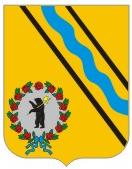 МУНИЦИПАЛЬНОГО СОВЕТАГОРОДСКОГО ПОСЕЛЕНИЯ ТУТАЕВ«18» октября 2018                                                         № 13О внесении изменений в решение Муниципального Совета городскогопоселения Тутаев от 21.12.2017  № 222«О бюджете городского поселения Тутаев на 2018 год и плановыйпериод 2019 и 2020 годов»В соответствии с Бюджетным кодексом РФ, Положением о бюджетном устройстве и бюджетном процессе в городском поселении Тутаев, Муниципальный Совет городского поселения ТутаевРЕШИЛ:  1. Внести в решение Муниципального Совета городского поселения Тутаев от 21.12.2017 № 222 «О бюджете городского поселения Тутаев на 2018 год и плановый период 2019 и 2020 годов»следующие изменения:Статью  1 изложить в следующей редакции:«Статья 1. Утвердить основные характеристики бюджета городского поселения Тутаев на 2018 год, согласно приложению 1:  общий объем доходов бюджета городского поселения Тутаев на 2018 год в сумме  255 335 845 рублей;  общий объем расходов городского поселения Тутаев на 2018 год в сумме  266 268 304 рубля;прогнозируемый  дефицит бюджета городского поселения Тутаев на 2018 год в сумме  10 932 459 рублей.»; Статью 13 изложить в следующей редакции:«Статья  13.Установить, что верхний предел муниципального долга на 1 января 2019 года не должен  превышать 23 500 000 рублей, 1 января  2020 года  23 500 000 рублей, 1 января  2021 года 23 500 000 рублей.»;Статью 15 изложить в следующей редакции:«Статья 15. Утвердить  перечень и общий объем межбюджетных трансфертов, предоставляемых из бюджета городского поселения Тутаев бюджету Тутаевского муниципального района Ярославской области на 2018 год, в сумме 254 974 086 рублей 92 копейки,  согласно приложению 13.»;Статью 18 изложить в следующей редакции:        «Статья 18. Утвердить объем бюджетных ассигнований дорожного фонда на 2018 год в сумме  142 211 702 рубля,   на 2019 год в сумме 38 789 000рублей и на 2020 год в сумме   41 394 000рублей.         Утвердить смету доходов и расходов муниципального дорожного фонда  на 2018 год, согласно приложению 14.»;5)  Приложения  1, 2, 3, 4, 5, 6, 7, 8, 11,12, 13, 14  изложить соответственно  в редакции  приложений  1, 2, 3, 4, 5, 6, 7, 8, 9, 10, 11, 12  к  настоящему  решению.2. Опубликовать настоящее решение в установленном порядке в Тутаевской массовой муниципальной газете «Берега».3. Настоящее решение вступает в силу со дня его подписания.4. Контроль  исполнения настоящего решения возложить на постоянную комиссию по бюджету, финансам и налоговой политике Муниципального Совета городского поселения Тутаев (Романюк А.И.).Председатель Муниципального Советагородского поселения Тутаев                                                   С.Ю.ЕршовПриложение 1Приложение 1Приложение 1Приложение 1 к решению Муниципального Совета к решению Муниципального Совета к решению Муниципального Совета к решению Муниципального Советагородского поселения Тутаевгородского поселения Тутаевгородского поселения Тутаевгородского поселения Тутаевот 18.10.2018 № 13от 18.10.2018 № 13от 18.10.2018 № 13от 18.10.2018 № 13Основные характеристики бюджета городского поселения Тутаев на                                                                              2018 год и плановый период 2019 и 2020 годовОсновные характеристики бюджета городского поселения Тутаев на                                                                              2018 год и плановый период 2019 и 2020 годовОсновные характеристики бюджета городского поселения Тутаев на                                                                              2018 год и плановый период 2019 и 2020 годовОсновные характеристики бюджета городского поселения Тутаев на                                                                              2018 год и плановый период 2019 и 2020 годовОсновные характеристики бюджета городского поселения Тутаев на                                                                              2018 год и плановый период 2019 и 2020 годовОсновные характеристики бюджета городского поселения Тутаев на                                                                              2018 год и плановый период 2019 и 2020 годовОсновные характеристики бюджета городского поселения Тутаев на                                                                              2018 год и плановый период 2019 и 2020 годовОсновные характеристики бюджета городского поселения Тутаев на                                                                              2018 год и плановый период 2019 и 2020 годоврублейрублейПоказатели2018 год2019 год2020 годДоходы всего255 335 845107 833 000115 356 000в том числе:Собственные доходы, из них:100 972 400107 833 000115 356 000налоговые доходы бюджетов86 466 40095 339 000103 249 000неналоговые доходы и прочие поступления14 506 00012 494 00012 107 000безвозмездные поступления154 363 44500Расходы всего266 268 304107 833 000115 356 000в том числе:Администрация Тутаевского муниципального района133 907 34939 689 00042 794 000Администрация городского поселения Тутаев132 171 95565 513 92767 068 857Муниципальный Совет городского поселения Тутаев189 00000Условно утверждённые расходы2 630 0735 493 143Результат исполнения бюджета -10 932 45900(дефицит «-»,  профицит «+»)-10 932 45900Приложение 2Приложение 2Приложение 2к решению Муниципального Советак решению Муниципального Советак решению Муниципального Советагородского поселения Тутаевгородского поселения Тутаевгородского поселения Тутаевот 18.10.2018 № 13от 18.10.2018 № 13от 18.10.2018 № 13Прогнозируемые доходы бюджета городского поселения Тутаев в соответствии с классификацией доходов бюджетов Российской Федерации на 2018 годПрогнозируемые доходы бюджета городского поселения Тутаев в соответствии с классификацией доходов бюджетов Российской Федерации на 2018 годПрогнозируемые доходы бюджета городского поселения Тутаев в соответствии с классификацией доходов бюджетов Российской Федерации на 2018 годПрогнозируемые доходы бюджета городского поселения Тутаев в соответствии с классификацией доходов бюджетов Российской Федерации на 2018 годПрогнозируемые доходы бюджета городского поселения Тутаев в соответствии с классификацией доходов бюджетов Российской Федерации на 2018 годПрогнозируемые доходы бюджета городского поселения Тутаев в соответствии с классификацией доходов бюджетов Российской Федерации на 2018 годПрогнозируемые доходы бюджета городского поселения Тутаев в соответствии с классификацией доходов бюджетов Российской Федерации на 2018 годПрогнозируемые доходы бюджета городского поселения Тутаев в соответствии с классификацией доходов бюджетов Российской Федерации на 2018 годПрогнозируемые доходы бюджета городского поселения Тутаев в соответствии с классификацией доходов бюджетов Российской Федерации на 2018 годПрогнозируемые доходы бюджета городского поселения Тутаев в соответствии с классификацией доходов бюджетов Российской Федерации на 2018 годПрогнозируемые доходы бюджета городского поселения Тутаев в соответствии с классификацией доходов бюджетов Российской Федерации на 2018 годСтруктура кода классификации доходов бюджетовСтруктура кода классификации доходов бюджетовСтруктура кода классификации доходов бюджетовСтруктура кода классификации доходов бюджетовСтруктура кода классификации доходов бюджетовСтруктура кода классификации доходов бюджетовСтруктура кода классификации доходов бюджетовСтруктура кода классификации доходов бюджетовНаименование доходаНаименование дохода2018 годКод  главного администратора доходов бюджетакод вида доходов бюджетовкод вида доходов бюджетовкод вида доходов бюджетовкод вида доходов бюджетовкод вида доходов бюджетовКод подвида доходов бюджетовКод подвида доходов бюджетовНаименование доходаНаименование дохода2018 годКод  главного администратора доходов бюджетагруппа доходовподгруппа доходовСтатья доходовподстатья доходовэлемент доходовгруппа подвида доходов бюджетованалитическая группа подвида доходов бюджетовНаименование доходаНаименование дохода2018 год00010000000000000000Налоговые и неналоговые доходыНалоговые и неналоговые доходы100 972 40000010100000000000000Налоги на прибыль, доходыНалоги на прибыль, доходы40 720 00018210102000010000110Налог на доходы физических лицНалог на доходы физических лиц40 720 00000010300000000000000Налоги  на товары (работы, услуги), реализуемые на территории РФНалоги  на товары (работы, услуги), реализуемые на территории РФ1 700 4001001 0302000010000110Акцизы по подакцизным товарам (продукции), производимым на территории РФАкцизы по подакцизным товарам (продукции), производимым на территории РФ1 700 40000010500000000000000Налоги на совокупный доходНалоги на совокупный доход140 00018210503000010000110Единый сельскохозяйственный налогЕдиный сельскохозяйственный налог140 00000010600000000000000Налоги на имуществоНалоги на имущество43 906 00018210601000000000110Налог на имущество физических лицНалог на имущество физических лиц13 695 00018210606000000000110Земельный налогЗемельный налог30 211 00000011100000000000000Доходы от использования имущества, находящегося в государственной и муниципальной собственностиДоходы от использования имущества, находящегося в государственной и муниципальной собственности12 021 00000011105000000000120Доходы, получаемые в виде арендной платы либо иной  платы за передачу в возмездное пользование государственного и муниципального имущества (за исключением имущества бюджетных и автономных учреждений, а также имущества государственных и муниципальных унитарных предприятий, в том числе казённых)Доходы, получаемые в виде арендной платы либо иной  платы за передачу в возмездное пользование государственного и муниципального имущества (за исключением имущества бюджетных и автономных учреждений, а также имущества государственных и муниципальных унитарных предприятий, в том числе казённых)6 840 00095211105013130000120Доходы, получаемые в виде арендной платы за земельные участки, государственная собственность на которые не разграничена и которые расположены в границах  городских поселений, а также средства от продажи права на заключение договоров аренды указанных земельных участковДоходы, получаемые в виде арендной платы за земельные участки, государственная собственность на которые не разграничена и которые расположены в границах  городских поселений, а также средства от продажи права на заключение договоров аренды указанных земельных участков4 027 59999011105013130000120Доходы, получаемые в виде арендной платы за земельные участки, государственная собственность на которые не разграничена и которые расположены в границах  городских поселений, а также средства от продажи права на заключение договоров аренды указанных земельных участковДоходы, получаемые в виде арендной платы за земельные участки, государственная собственность на которые не разграничена и которые расположены в границах  городских поселений, а также средства от продажи права на заключение договоров аренды указанных земельных участков2 012 40195211105025130000120Доходы, получаемые в виде арендной платы, а также средства от продажи права на заключение договоров аренды за земли, находящиеся в собственности  городских поселений (за исключением земельных участков муниципальных бюджетных и автономных учреждений)Доходы, получаемые в виде арендной платы, а также средства от продажи права на заключение договоров аренды за земли, находящиеся в собственности  городских поселений (за исключением земельных участков муниципальных бюджетных и автономных учреждений)221 90699011105025130000120Доходы, получаемые в виде арендной платы, а также средства от продажи права на заключение договоров аренды за земли, находящиеся в собственности  городских поселений (за исключением земельных участков муниципальных бюджетных и автономных учреждений)Доходы, получаемые в виде арендной платы, а также средства от продажи права на заключение договоров аренды за земли, находящиеся в собственности  городских поселений (за исключением земельных участков муниципальных бюджетных и автономных учреждений)578 09400011109000000000120Прочие доходы от использования имущества и прав, находящихся в государственной и муниципальной собственности (за исключением имущества бюджетных и автономных учреждений, а также имущества государственных и муниципальных унитарных предприятий, в том числе казенных)Прочие доходы от использования имущества и прав, находящихся в государственной и муниципальной собственности (за исключением имущества бюджетных и автономных учреждений, а также имущества государственных и муниципальных унитарных предприятий, в том числе казенных)5 181 00095211109045130000120Прочие поступления от использования имущества, находящегося в собственности городских поселений  (за исключением имущества муниципальных бюджетных и автономных учреждений, а также имущества муниципальных унитарных предприятий, в том числе казённых)Прочие поступления от использования имущества, находящегося в собственности городских поселений  (за исключением имущества муниципальных бюджетных и автономных учреждений, а также имущества муниципальных унитарных предприятий, в том числе казённых)2 412 24099011109045130000120Прочие поступления от использования имущества, находящегося в собственности городских поселений  (за исключением имущества муниципальных бюджетных и автономных учреждений, а также имущества муниципальных унитарных предприятий, в том числе казённых)Прочие поступления от использования имущества, находящегося в собственности городских поселений  (за исключением имущества муниципальных бюджетных и автономных учреждений, а также имущества муниципальных унитарных предприятий, в том числе казённых)2 768 76000011400000000000000Доходы от продажи материальных и нематериальных активовДоходы от продажи материальных и нематериальных активов2 150 00000011402000000000000Доходы от реализации имущества, находящегося в государственной и муниципальной собственности (за исключением движимого имущества бюджетных и автономных учреждений, а также имущества государственных и муниципальных унитарных предприятий, в том числе казенных)Доходы от реализации имущества, находящегося в государственной и муниципальной собственности (за исключением движимого имущества бюджетных и автономных учреждений, а также имущества государственных и муниципальных унитарных предприятий, в том числе казенных)150 00095211402053130000410Доходы от реализации иного имущества, находящегося в собственности городских поселений (за исключением имущества муниципальных бюджетных и автономных учреждений, а также имущества муниципальных унитарных предприятий, в том числе казенных), в части реализации основных средств по указанному имуществуДоходы от реализации иного имущества, находящегося в собственности городских поселений (за исключением имущества муниципальных бюджетных и автономных учреждений, а также имущества муниципальных унитарных предприятий, в том числе казенных), в части реализации основных средств по указанному имуществу136 60099011402053130000410Доходы от реализации иного имущества, находящегося в собственности городских поселений (за исключением имущества муниципальных бюджетных и автономных учреждений, а также имущества муниципальных унитарных предприятий, в том числе казенных), в части реализации основных средств по указанному имуществуДоходы от реализации иного имущества, находящегося в собственности городских поселений (за исключением имущества муниципальных бюджетных и автономных учреждений, а также имущества муниципальных унитарных предприятий, в том числе казенных), в части реализации основных средств по указанному имуществу13 40000011406000000000430Доходы от продажи земельных участков, находящихся в государственной и муниципальной собственности Доходы от продажи земельных участков, находящихся в государственной и муниципальной собственности 2 000 00095211406013130000430Доходы от продажи земельных участков, государственная собственность на которые не разграничена и которые расположены в границах городских  поселенийДоходы от продажи земельных участков, государственная собственность на которые не разграничена и которые расположены в границах городских  поселений1 183 03899011406013130000430Доходы от продажи земельных участков, государственная собственность на которые не разграничена и которые расположены в границах городских  поселенийДоходы от продажи земельных участков, государственная собственность на которые не разграничена и которые расположены в границах городских  поселений316 96295211406025130000430Доходы от продажи земельных участков находящихся в собственности городских  поселений (за исключением земельных участков муниципальных бюджетных и автономных учреждений)Доходы от продажи земельных участков находящихся в собственности городских  поселений (за исключением земельных участков муниципальных бюджетных и автономных учреждений)430 75099011406025130000430Доходы от продажи земельных участков находящихся в собственности городских  поселений (за исключением земельных участков муниципальных бюджетных и автономных учреждений)Доходы от продажи земельных участков находящихся в собственности городских  поселений (за исключением земельных участков муниципальных бюджетных и автономных учреждений)69 25000011600000000000000Штрафы, санкции, возмещение ущербаШтрафы, санкции, возмещение ущерба50 00000011651000020000140Денежные взыскания (штрафы), установленные законами субъектов Российской Федерации за несоблюдение муниципальных правовых актовДенежные взыскания (штрафы), установленные законами субъектов Российской Федерации за несоблюдение муниципальных правовых актов50 00094911651040020000140Денежные взыскания (штрафы), установленные законами субъектов Российской Федерации за несоблюдение муниципальных правовых актов, зачисляемые в бюджеты поселенийДенежные взыскания (штрафы), установленные законами субъектов Российской Федерации за несоблюдение муниципальных правовых актов, зачисляемые в бюджеты поселений50 00000011700000000000000Прочие неналоговые доходыПрочие неналоговые доходы285 0000001170500000000180Прочие неналоговые доходыПрочие неналоговые доходы285 00000011705050130000180Прочие неналоговые доходы бюджетов  городских поселенийПрочие неналоговые доходы бюджетов  городских поселений285 00000020000000000000000Безвозмездные поступленияБезвозмездные поступления154 363 44500020200000000000000Безвозмездные поступления от других бюджетов бюджетной системы Российской ФедерацииБезвозмездные поступления от других бюджетов бюджетной системы Российской Федерации154 234 93300020210000000000151Дотации бюджетам бюджетной системы Российской ФедерацииДотации бюджетам бюджетной системы Российской Федерации25 920 16995520215001130000151Дотации бюджетам городских поселений на выравнивание бюджетной обеспеченностиДотации бюджетам городских поселений на выравнивание бюджетной обеспеченности21 894 00095520219999131003151Прочие дотации бюджетам городских поселенийПрочие дотации бюджетам городских поселений4 026 16900020220000000000151Субсидии бюджетам бюджетной системы Российской Федерации (межбюджетные субсидии)Субсидии бюджетам бюджетной системы Российской Федерации (межбюджетные субсидии)128 314 76495020220041130000151Субсидии бюджетам городских  поселений на строительство, модернизацию, ремонт и содержание автомобильных дорог общего пользования, в том числе дорог в поселениях (за исключением автомобильных дорог федерального значения)Субсидии бюджетам городских  поселений на строительство, модернизацию, ремонт и содержание автомобильных дорог общего пользования, в том числе дорог в поселениях (за исключением автомобильных дорог федерального значения)41 198 71499020220041130000151Субсидии бюджетам городских  поселений на строительство, модернизацию, ремонт и содержание автомобильных дорог общего пользования, в том числе дорог в поселениях (за исключением автомобильных дорог федерального значения)Субсидии бюджетам городских  поселений на строительство, модернизацию, ремонт и содержание автомобильных дорог общего пользования, в том числе дорог в поселениях (за исключением автомобильных дорог федерального значения)39 283 73899020225497130000151Субсидии бюджетам городских поселений на реализацию мероприятий по обеспечению жильем молодых семейСубсидии бюджетам городских поселений на реализацию мероприятий по обеспечению жильем молодых семей2 503 45599020225527130000151Субсидии бюджетам городских поселений на государственную поддержку малого и среднего предпринимательства, включая крестьянские (фермерские) хозяйства, а также на реализацию мероприятий по поддержке молодежного предпринимательстваСубсидии бюджетам городских поселений на государственную поддержку малого и среднего предпринимательства, включая крестьянские (фермерские) хозяйства, а также на реализацию мероприятий по поддержке молодежного предпринимательства3 800 00195020225555130000151Субсидии бюджетам городских поселений на поддержку государственных субъектов Российской Федерации и муниципальных программ формирования современной городской средыСубсидии бюджетам городских поселений на поддержку государственных субъектов Российской Федерации и муниципальных программ формирования современной городской среды15 119 56899020225555130000151Субсидии бюджетам городских поселений на поддержку государственных субъектов Российской Федерации и муниципальных программ формирования современной городской средыСубсидии бюджетам городских поселений на поддержку государственных субъектов Российской Федерации и муниципальных программ формирования современной городской среды6 546 08395020225560130000151Субсидии бюджетам городских поселений на поддержку обустройства мест массового отдыха населения (городских парков)Субсидии бюджетам городских поселений на поддержку обустройства мест массового отдыха населения (городских парков)3 663 21399020225560130000151Субсидии бюджетам городских поселений на поддержку обустройства мест массового отдыха населения (городских парков)Субсидии бюджетам городских поселений на поддержку обустройства мест массового отдыха населения (городских парков)095020229999132005151Прочие субсидии бюджетам городских поселений (Субсидия на реализацию задачи по государственной поддержке граждан, проживающих на территории Ярославской области, в сфере ипотечного жилищного кредитования)Прочие субсидии бюджетам городских поселений (Субсидия на реализацию задачи по государственной поддержке граждан, проживающих на территории Ярославской области, в сфере ипотечного жилищного кредитования)131 82599020229999132005151Прочие субсидии бюджетам городских поселений (Субсидия на реализацию задачи по государственной поддержке граждан, проживающих на территории Ярославской области, в сфере ипотечного жилищного кредитования)Прочие субсидии бюджетам городских поселений (Субсидия на реализацию задачи по государственной поддержке граждан, проживающих на территории Ярославской области, в сфере ипотечного жилищного кредитования)68 17595020229999132032151Прочие субсидии бюджетам городских поселений (Субсидия на реализацию мероприятий инициативного бюджетирования на территории Ярославской области (поддержка местных инициатив))Прочие субсидии бюджетам городских поселений (Субсидия на реализацию мероприятий инициативного бюджетирования на территории Ярославской области (поддержка местных инициатив))9 660 48399020229999132032151Прочие субсидии бюджетам городских поселений (Субсидия на реализацию мероприятий инициативного бюджетирования на территории Ярославской области (поддержка местных инициатив))Прочие субсидии бюджетам городских поселений (Субсидия на реализацию мероприятий инициативного бюджетирования на территории Ярославской области (поддержка местных инициатив))339 51695020249999134006151Прочие межбюджетные трансферты, передаваемые бюджетам городских поселений (межбюджетные трансферты на реализацию мероприятий по поощрению достижения наилучших значений показателей по отдельным направлениям развития муниципальных образований Ярославской области)Прочие межбюджетные трансферты, передаваемые бюджетам городских поселений (межбюджетные трансферты на реализацию мероприятий по поощрению достижения наилучших значений показателей по отдельным направлениям развития муниципальных образований Ярославской области)3 774 97599020249999134006151Прочие межбюджетные трансферты, передаваемые бюджетам городских поселений (межбюджетные трансферты на реализацию мероприятий по поощрению достижения наилучших значений показателей по отдельным направлениям развития муниципальных образований Ярославской области)Прочие межбюджетные трансферты, передаваемые бюджетам городских поселений (межбюджетные трансферты на реализацию мероприятий по поощрению достижения наилучших значений показателей по отдельным направлениям развития муниципальных образований Ярославской области)715 19599020229999132020151Прочие субсидии бюджетам городских поселений (Субсидия на реализацию мероприятий по созданию условий для развития инфраструктуры досуга и отдыха на территории муниципальных образований области)Прочие субсидии бюджетам городских поселений (Субсидия на реализацию мероприятий по созданию условий для развития инфраструктуры досуга и отдыха на территории муниципальных образований области)1 509 82200020700000000000000Прочие безвозмездные поступленияПрочие безвозмездные поступления128 51200020705030130000180Прочие безвозмездные поступления в бюджеты городских поселенийПрочие безвозмездные поступления в бюджеты городских поселений128 51295020705030130065180Безвозмездные поступления на комплексное благоустройство дворовой территории МКД г. Тутаев, ул. Моторостроителей, д. 41, 43, 45, 47, 49, 51Безвозмездные поступления на комплексное благоустройство дворовой территории МКД г. Тутаев, ул. Моторостроителей, д. 41, 43, 45, 47, 49, 5179 33499020705030130065180Безвозмездные поступления на комплексное благоустройство дворовой территории МКД г. Тутаев, ул. Моторостроителей, д. 41, 43, 45, 47, 49, 51Безвозмездные поступления на комплексное благоустройство дворовой территории МКД г. Тутаев, ул. Моторостроителей, д. 41, 43, 45, 47, 49, 51095020705030130068180Безвозмездные поступления на комплексное благоустройство дворовой территории МКД г. Тутаев, ул. Советская, д. 14, 16, 18Безвозмездные поступления на комплексное благоустройство дворовой территории МКД г. Тутаев, ул. Советская, д. 14, 16, 1849 17899020705030130068180Безвозмездные поступления на комплексное благоустройство дворовой территории МКД г. Тутаев, ул. Советская, д. 14, 16, 18Безвозмездные поступления на комплексное благоустройство дворовой территории МКД г. Тутаев, ул. Советская, д. 14, 16, 180ВСЕГО ДОХОДОВВСЕГО ДОХОДОВВСЕГО ДОХОДОВВСЕГО ДОХОДОВВСЕГО ДОХОДОВВСЕГО ДОХОДОВВСЕГО ДОХОДОВВСЕГО ДОХОДОВ255 335 845Приложение 3Приложение 3Приложение 3к решению Муниципального Советак решению Муниципального Советак решению Муниципального Советагородского поселения Тутаевгородского поселения Тутаевгородского поселения Тутаевот 18.10.2018 № 13от 18.10.2018 № 13от 18.10.2018 № 13Прогнозируемые доходы бюджета городского поселения Тутаев в соответствии с классификацией доходов бюджетов Российской Федерации на плановый период 2019 и 2020 годовПрогнозируемые доходы бюджета городского поселения Тутаев в соответствии с классификацией доходов бюджетов Российской Федерации на плановый период 2019 и 2020 годовПрогнозируемые доходы бюджета городского поселения Тутаев в соответствии с классификацией доходов бюджетов Российской Федерации на плановый период 2019 и 2020 годовПрогнозируемые доходы бюджета городского поселения Тутаев в соответствии с классификацией доходов бюджетов Российской Федерации на плановый период 2019 и 2020 годовПрогнозируемые доходы бюджета городского поселения Тутаев в соответствии с классификацией доходов бюджетов Российской Федерации на плановый период 2019 и 2020 годовПрогнозируемые доходы бюджета городского поселения Тутаев в соответствии с классификацией доходов бюджетов Российской Федерации на плановый период 2019 и 2020 годовПрогнозируемые доходы бюджета городского поселения Тутаев в соответствии с классификацией доходов бюджетов Российской Федерации на плановый период 2019 и 2020 годовПрогнозируемые доходы бюджета городского поселения Тутаев в соответствии с классификацией доходов бюджетов Российской Федерации на плановый период 2019 и 2020 годовПрогнозируемые доходы бюджета городского поселения Тутаев в соответствии с классификацией доходов бюджетов Российской Федерации на плановый период 2019 и 2020 годовПрогнозируемые доходы бюджета городского поселения Тутаев в соответствии с классификацией доходов бюджетов Российской Федерации на плановый период 2019 и 2020 годовПрогнозируемые доходы бюджета городского поселения Тутаев в соответствии с классификацией доходов бюджетов Российской Федерации на плановый период 2019 и 2020 годоврублейСтруктура кода классификации доходов бюджетовСтруктура кода классификации доходов бюджетовСтруктура кода классификации доходов бюджетовСтруктура кода классификации доходов бюджетовСтруктура кода классификации доходов бюджетовСтруктура кода классификации доходов бюджетовСтруктура кода классификации доходов бюджетовСтруктура кода классификации доходов бюджетовНаименование дохода2019 год2020 годКод  главного администратора доходов бюджетакод вида доходов бюджетовкод вида доходов бюджетовкод вида доходов бюджетовкод вида доходов бюджетовкод вида доходов бюджетовКод подвида доходов бюджетовКод подвида доходов бюджетовНаименование дохода2019 год2020 годКод  главного администратора доходов бюджетагруппа доходовподгруппа доходовСтатья доходовподстатья доходовэлемент доходовгруппа подвида доходов бюджетованалитическая группа подвида доходов бюджетовНаименование дохода2019 год2020 год00010000000000000000Доходы107 833 000115 356 00000010100000000000000Налоги на прибыль, доходы42 276 00044 771 00018210102000010000110Налог на доходы физических лиц42 276 00044 771 00000010300000000000000Налоги  на товары (работы, услуги), реализуемые на территории РФ1 630 0001 630 0001001 0302000010000110Акцизы по подакцизным товарам (продукции), производимым на территории РФ1 630 0001 630 00000010500000000000000Налоги на совокупный доход112 000123 00018210503000010000110Единый сельскохозяйственный налог112 000123 00000010600000000000000Налоги на имущество51 321 00056 725 00018210601000000000110Налог на имущество физических лиц23 964 00029 368 00018210606000000000110Земельный налог27 357 00027 357 00000011100000000000000Доходы от использования имущества, находящегося в государственной и муниципальной собственности10 219 0009 882 00000011105000000000120Доходы, получаемые в виде арендной платы либо иной  платы за передачу в возмездное пользование государственного и муниципального имущества (за исключением имущества бюджетных и автономных учреждений, а также имущества государственных и муниципальных унитарных предприятий, в том числе казённых)6 840 0006 840 00095011105013130000120Доходы, получаемые в виде арендной платы за земельные участки, государственная собственность на которые не разграничена и которые расположены в границах  городских поселений, а также средства от продажи права на заключение договоров аренды указанных земельных участков6 040 0006 040 00095011105025130000120Доходы, получаемые в виде арендной платы, а также средства от продажи права на заключение договоров аренды за земли, находящиеся в собственности  городских поселений (за исключением земельных участков муниципальных бюджетных и автономных учреждений)800 000800 00095011109040000000120Прочие поступления от использования имущества, находящегося в государственной и муниципальной собственности (за исключением имущества бюджетных и автономных учреждений, а также имущества государственных и муниципальных унитарных предприятий, в том числе казённых)3 379 0003 042 00095011109045130000120Прочие поступления от использования имущества, находящегося в собственности городских поселений  (за исключением имущества муниципальных бюджетных и автономных учреждений, а также имущества муниципальных унитарных предприятий, в том числе казённых)3 379 0003 042 00000011400000000000000Доходы от продажи материальных и нематериальных активов2 150 0002 100 00000011402000000000000Доходы от реализации имущества, находящегося в государственной и муниципальной собственности (за исключением движимого имущества бюджетных и автономных учреждений, а также имущества государственных и муниципальных унитарных предприятий, в том числе казенных)150 00010000095011402053130000410Доходы от реализации иного имущества, находящегося в собственности городских поселений (за исключением имущества муниципальных бюджетных и автономных учреждений, а также имущества муниципальных унитарных предприятий, в том числе казенных), в части реализации основных средств по указанному имуществу150 00010000000011406000000000430Доходы от продажи земельных участков, находящихся в государственной и муниципальной собственности 2 000 0002 000 00095011406013130000430Доходы от продажи земельных участков, государственная собственность на которые не разграничена и которые расположены в границах городских  поселений1 500 0001 500 00095011406025130000430Доходы от продажи земельных участков находящихся в собственности городских  поселений (за исключением земельных участков муниципальных бюджетных и автономных учреждений)500 000500 00000011700000000000000Прочие неналоговые доходы125 000125 00095011705050130000180Прочие неналоговые доходы бюджетов  городских поселений125 000125 000ВСЕГО ДОХОДОВВСЕГО ДОХОДОВВСЕГО ДОХОДОВВСЕГО ДОХОДОВВСЕГО ДОХОДОВВСЕГО ДОХОДОВВСЕГО ДОХОДОВВСЕГО ДОХОДОВ107 833 000115 356 000Приложение 4Приложение 4Приложение 4Приложение 4Приложение 4к решению Муниципального Советак решению Муниципального Советак решению Муниципального Советак решению Муниципального Советак решению Муниципального Советагородского поселения Тутаевгородского поселения Тутаевгородского поселения Тутаевгородского поселения Тутаевгородского поселения Тутаевот 18.10.2018 № 13от 18.10.2018 № 13от 18.10.2018 № 13от 18.10.2018 № 13от 18.10.2018 № 13Расходы бюджета городского поселения Тутаев по разделам и подразделам классификации расходов бюджетов Российской Федерации на 2018 год  и плановый период 2019 и 2020 годовРасходы бюджета городского поселения Тутаев по разделам и подразделам классификации расходов бюджетов Российской Федерации на 2018 год  и плановый период 2019 и 2020 годовРасходы бюджета городского поселения Тутаев по разделам и подразделам классификации расходов бюджетов Российской Федерации на 2018 год  и плановый период 2019 и 2020 годовРасходы бюджета городского поселения Тутаев по разделам и подразделам классификации расходов бюджетов Российской Федерации на 2018 год  и плановый период 2019 и 2020 годовРасходы бюджета городского поселения Тутаев по разделам и подразделам классификации расходов бюджетов Российской Федерации на 2018 год  и плановый период 2019 и 2020 годоврублейКодНаименование2018 год2019 год2020 год0100Общегосударственные вопросы18 966 38918 845 92718 262 7620102Функционирование высшего должностного лица субъекта Российской Федерации и муниципального образования806 056985 756985 7560103Функционирование законодательных (представительных) органов государственной власти и представительных органов муниципальных образований189 000000104Функционирование Правительства Российской Федерации, высших исполнительных органов государственной власти субъектов Российской Федерации, местных администраций10 273 11217 014 17116 919 0060106Обеспечение деятельности финансовых, налоговых и таможенных органов и органов финансового (финансово-бюджетного) надзора2 469 051000107Обеспечение проведения выборов и референдумов2 900 000000113Другие общегосударственные вопросы2 329 170846 000358 0000300Национальная безопасность и правоохранительная деятельность2 250 0002 250 0002 100 0000309Защита населения и территории от чрезвычайных ситуаций природного и техногенного характера, гражданская оборона2 050 0002 100 0002 100 0000310Обеспечение пожарной безопасности50 000000314Другие вопросы в области национальной безопасности и правоохранительной деятельности150 000150 00000400Национальная экономика155 343 33243 789 00046 144 0000408Транспорт7 778 5534 500 0004 500 0000409Дорожное хозяйство (дорожные фонды)142 211 70238 789 00041 394 0000412Другие вопросы в области национальной экономики5 353 077500 000250 0000500Жилищно-коммунальное хозяйство81 460 79937 325 00040 163 0950501Жилищное хозяйство7 094 70910 035 0009 535 0000502Коммунальное хозяйство15 562 9348 500 0008 500 0000503Благоустройство54 212 84018 790 00022 128 0950505Другие вопросы в области жилищно-коммунального хозяйства4 590 316000700Образование60 399000709Другие вопросы в области образования60 399000800Культура и кинематография2 362 3941 300 0001 500 0000801Культура2 000 0001 300 0001 500 0000804Другие вопросы в области культуры и кинематографии362 394001000Социальная политика4 703 878293 000293 0001001Пенсионное обеспечение362 444293 000293 0001003Социальное обеспечение населения4 341 434001300Обслуживание государственного и муниципального долга1 121 1131 400 0001 400 0001301Обслуживание  государственного внутреннего  и муниципального долга1 121 1131 400 0001 400 000ИТОГОИТОГО266 268 304105 202 927109 862 857Условно утверждённые расходыУсловно утверждённые расходы02 630 0735 493 143ВСЕГО РАСХОДОВВСЕГО РАСХОДОВ266 268 304107 833 000115 356 000ПРОФИЦИТ/ДЕФИЦИТПРОФИЦИТ/ДЕФИЦИТ-10 932 45900Приложение 5Приложение 5Приложение 5Приложение 5Приложение 5Приложение 5 к решению Муниципального Совета к решению Муниципального Совета к решению Муниципального Совета к решению Муниципального Совета к решению Муниципального Совета к решению Муниципального Советагородского поселения Тутаевгородского поселения Тутаевгородского поселения Тутаевгородского поселения Тутаевгородского поселения Тутаевгородского поселения Тутаевот 18.10.2018 № 13от 18.10.2018 № 13от 18.10.2018 № 13от 18.10.2018 № 13от 18.10.2018 № 13от 18.10.2018 № 13Ведомственная структура распределения бюджетных ассигнований по разделам, подразделам, целевым статьям, группам  видов расходов  бюджета городского поселения Тутаев на 2018 годВедомственная структура распределения бюджетных ассигнований по разделам, подразделам, целевым статьям, группам  видов расходов  бюджета городского поселения Тутаев на 2018 годВедомственная структура распределения бюджетных ассигнований по разделам, подразделам, целевым статьям, группам  видов расходов  бюджета городского поселения Тутаев на 2018 годВедомственная структура распределения бюджетных ассигнований по разделам, подразделам, целевым статьям, группам  видов расходов  бюджета городского поселения Тутаев на 2018 годВедомственная структура распределения бюджетных ассигнований по разделам, подразделам, целевым статьям, группам  видов расходов  бюджета городского поселения Тутаев на 2018 годВедомственная структура распределения бюджетных ассигнований по разделам, подразделам, целевым статьям, группам  видов расходов  бюджета городского поселения Тутаев на 2018 годВедомственная структура распределения бюджетных ассигнований по разделам, подразделам, целевым статьям, группам  видов расходов  бюджета городского поселения Тутаев на 2018 годВедомственная структура распределения бюджетных ассигнований по разделам, подразделам, целевым статьям, группам  видов расходов  бюджета городского поселения Тутаев на 2018 годВедомственная структура распределения бюджетных ассигнований по разделам, подразделам, целевым статьям, группам  видов расходов  бюджета городского поселения Тутаев на 2018 годВедомственная структура распределения бюджетных ассигнований по разделам, подразделам, целевым статьям, группам  видов расходов  бюджета городского поселения Тутаев на 2018 годВедомственная структура распределения бюджетных ассигнований по разделам, подразделам, целевым статьям, группам  видов расходов  бюджета городского поселения Тутаев на 2018 годВедомственная структура распределения бюджетных ассигнований по разделам, подразделам, целевым статьям, группам  видов расходов  бюджета городского поселения Тутаев на 2018 годВедомственная структура распределения бюджетных ассигнований по разделам, подразделам, целевым статьям, группам  видов расходов  бюджета городского поселения Тутаев на 2018 годВедомственная структура распределения бюджетных ассигнований по разделам, подразделам, целевым статьям, группам  видов расходов  бюджета городского поселения Тутаев на 2018 годВедомственная структура распределения бюджетных ассигнований по разделам, подразделам, целевым статьям, группам  видов расходов  бюджета городского поселения Тутаев на 2018 годВедомственная структура распределения бюджетных ассигнований по разделам, подразделам, целевым статьям, группам  видов расходов  бюджета городского поселения Тутаев на 2018 годВедомственная структура распределения бюджетных ассигнований по разделам, подразделам, целевым статьям, группам  видов расходов  бюджета городского поселения Тутаев на 2018 годВедомственная структура распределения бюджетных ассигнований по разделам, подразделам, целевым статьям, группам  видов расходов  бюджета городского поселения Тутаев на 2018 годрублейрублейрублейрублейрублейрублейНаименованиеКод  главного распорядителя бюджетных средствКод раздела, подразделаКод целевой статьиКод вида расходов2018 годАдминистрация Тутаевского муниципального района950133 907 349Функционирование правительства Российской Федерации, высших исполнительных органов государственной власти субъектов Российской Федерации, местных администраций01043 426 544Непрограммные расходы бюджета40.0.00. 000003 426 544Межбюджетные трансферты бюджету  Тутаевского муниципального района на  осуществление части полномочий по решению вопросов местного значения в соответствии с заключёнными соглашениями на содержание ОМС (Администрация ТМР)40.0.00. 290163 426 544Межбюджетные трансферты5003 426 544Обеспечение деятельности финансовых, налоговых и таможенных органов и органов финансового (финансово-бюджетного) надзора0106805 398Непрограммные расходы бюджета40.0.00. 00000805 398Межбюджетные трансферты бюджету  Тутаевского муниципального района на  осуществление части полномочий по решению вопросов местного значения в соответствии с заключёнными соглашениями на содержание ОМС (Департамент финансов АТМР)40.0.00. 29016805 398Межбюджетные трансферты500805 398Другие общегосударственные вопросы0113737 465Непрограммные расходы бюджета40.0.00. 00000737 465Межбюджетные трансферты бюджету  Тутаевского муниципального района на  осуществление полномочий по решению вопросов местного значения в соответствии с заключёнными соглашениями на содержание  ОМС ( Департамент муниципального имущества и земельных отношений АТМР)40.0.00. 29016301 994Межбюджетные трансферты500301 994Межбюджетные трансферты бюджету  ТМР на  осуществление части полномочий по решению вопросов местного значения в соответствии с заключёнными соглашениями на обеспечение мероприятий  по управлению, распоряжению имуществом, оценке недвижимости, признанию прав и регулированию отношений по  муниципальной собственности поселения40.0.00. 29026111 423Межбюджетные трансферты500111 423Межбюджетные трансферты бюджету  ТМР на  осуществление части полномочий по решению вопросов местного значения  в соответствии с заключёнными соглашениями на поддержку  социально ориентированных некоммерческих организаций40.0.00. 29516300 000Межбюджетные трансферты500300 000Межбюджетные трансферты бюджету ТМР на осуществление части полномочий по решению вопросов местного значения в соответствии с заключенными соглашениями на обеспечение других обязательств в рамках передаваемых полномочий по содержанию имущества казны городского поселения Тутаев40.0.00. 2955624 048Межбюджетные трансферты50024 048Защита населения и территории от чрезвычайных ситуаций природного и техногенного характера, гражданская оборона0309833 297Непрограммные расходы бюджета40.0.00. 00000833 297Межбюджетные трансферты бюджету  ТМР на  осуществление части полномочий по решению вопросов местного значения в соответствии с заключёнными соглашениями на обеспечение мероприятий по  предупреждению и ликвидации последствий чрезвычайных ситуаций в границах поселения40.0.00. 2918623 297Межбюджетные трансферты50023 297Межбюджетные трансферты бюджету  ТМР на  осуществление части полномочий по решению вопросов местного значения  в соответствии с заключёнными соглашениями  на  содержание и организацию деятельности аварийно-спасательных служб и (или) аварийно-спасательных формирований на территории поселения40.0.00. 29566810 000Межбюджетные трансферты500810 000Обеспечение пожарной безопасности031050 000Непрограммные расходы бюджета40.0.00. 0000050 000Межбюджетные трансферты бюджету ТМР на  осуществление части полномочий по решению вопросов местного значения в соответствии с заключёнными соглашениями на обеспечение   первичных мер пожарной безопасности в границах городского поселения Тутаев40.0.00. 2919650 000Межбюджетные трансферты50050 000Другие вопросы в области национальной безопасности и правоохранительной деятельности0314142 500Программные расходы бюджета142 500Муниципальная программа  «О привлечении граждан и их объединений к участию в обеспечении охраны общественного порядка на территории городского поселения Тутаев на 2018-2019 годы»18.0.00. 00000142 500Создание условий для повышения роли населения в обеспечении охраны правопорядка и деятельности добровольных формирований по охране общественного порядка18.0.01. 00000142 500Межбюджетные трансферты бюджету ТМР на  осуществление части полномочий по решению вопросов местного значения в соответствии с заключёнными соглашениями на обеспечение деятельности народных дружин18.0.01. 29486142 500Межбюджетные трансферты500142 500Транспорт04083 283 479Программные расходы бюджета3 283 479Муниципальная программа «Организация грузопассажирской речной переправы через р. Волга в городском поселении Тутаев на 2018-2020 годы»01.0.00. 000003 020 000Обеспечение населения городского поселения Тутаев услугами грузопассажирской речной переправы через р. Волга01.0.01. 000003 020 000Межбюджетные трансферты бюджету  ТМР на  осуществление части полномочий по решению вопросов местного значения в соответствии с заключёнными соглашениями на обеспечение мероприятий по осуществлению грузопассажирских  перевозок на речном транспорте01.0.01. 291663 020 000Межбюджетные трансферты5003 020 000Муниципальная программа «Осуществление пассажирских перевозок автомобильным транспортом на территории городского поселения Тутаев на  2018-2020 годы»02.0.00. 00000263 479Предоставления транспортных услуг населению в межсезонный период по маршруту правый берег г. Тутаев-г. Ярославль-левый берег г. Тутаев 02.0.01. 00000263 479Межбюджетные трансферты бюджету  ТМР на  осуществление части полномочий по решению вопросов местного значения в соответствии с заключёнными соглашениями на обеспечение мероприятий по осуществлению пассажирских  перевозок на автомобильном  транспорте02.0.01. 29176263 479Межбюджетные трансферты500263 479Дорожное хозяйство (дорожные фонды)040984 129 917Программные расходы бюджета84 129 917«Развитие и содержание дорожного хозяйства на территории  городского поселения Тутаев»
на 2018-2020 годы03.0.00. 0000084 129 917 Дорожная деятельность в отношении дорожной сети   городского поселения Тутаев 03.0.01. 0000056 455 028Межбюджетные трансферты бюджету  ТМР на  осуществление части полномочий по решению вопросов местного значения в соответствии с заключёнными соглашениями на обеспечение   мероприятий в области  дорожного хозяйства  на  ремонт и содержание автомобильных дорог03.0.01. 290869 758 545Межбюджетные трансферты5009 758 545Межбюджетные трансферты бюджету  ТМР на  осуществление части полномочий по решению вопросов местного значения в соответствии с заключёнными соглашениями на обеспечение   мероприятий в области  дорожного хозяйства  по повышению безопасности дорожного движения03.0.01. 290962 750 252Межбюджетные трансферты5002 750 252Межбюджетные трансферты бюджету  ТМР на  осуществление части полномочий по решению вопросов местного значения в соответствии с заключёнными соглашениями на обеспечение мероприятий в области дорожного хозяйства по строительству, реконструкции и ремонту светофорных объектов 03.0.01. 29106617 000Межбюджетные трансферты500617 000Межбюджетные трансферты бюджету  ТМР на  осуществление части полномочий по решению вопросов местного значения в соответствии с заключёнными соглашениями на обеспечение   мероприятий в области  дорожного хозяйства   по ремонту дворовых территорий03.0.01. 2949634 791Межбюджетные трансферты50034 791Межбюджетные трансферты бюджету  ТМР на  осуществление части полномочий по решению вопросов местного значения в соответствии с заключенными соглашениями на обеспечение  софинсирования  мероприятий по  разработке схем организации дорожного движения в рамках агломерации "Ярославская"03.0.01. 2390657 692Межбюджетные трансферты50057 692Межбюджетные трансферты бюджету ТМР на осуществление части полномочий по решению вопросов местного значения в соответствии с заключенными соглашениями на  комплексное развитие транспортной инфраструктуры городской агломерации "Ярославская"03.0.01. 73906637 976Межбюджетные трансферты500637 976Межбюджетные трансферты бюджету  ТМР на  осуществление части полномочий по решению вопросов местного значения в соответствии с заключёнными соглашениями на обеспечение софинансирования   мероприятий в области  дорожного хозяйства  на  ремонт и содержание автомобильных дорог03.0.01. 22446691 034Межбюджетные трансферты500691 034Межбюджетные трансферты бюджету  ТМР на  осуществление части полномочий по решению вопросов местного значения в соответствии с заключёнными соглашениями на финансирование дорожного хозяйства03.0.01. 7244614 967 738Межбюджетные трансферты50014 967 738Межбюджетные трансферты бюджету ТМР на осуществление части полномочий по решению вопросов местного значения в соответствии с заключенными соглашениями на обеспечение софинансирования мероприятий по капитальному ремонту и  ремонту дорожных объектов муниципальной собственности03.0.01. 256261 347 000Межбюджетные трансферты5001 347 000Межбюджетные трансферты бюджету ТМР на осуществление части полномочий по решению вопросов местного значения в соответствии с заключенными соглашениями на обеспечение мероприятий по капитальному ремонту и ремонту дорожных объектов муниципальной собственности03.0.01.  7562625 593 000Межбюджетные трансферты50025 593 000Реализация мероприятий губернаторского проекта "Решаем вместе!"03.0.02. 0000021 499 077Межбюджетные трансферты бюджету  ТМР на  осуществление части полномочий по решению вопросов местного значения в соответствии с заключенными соглашениями на обеспечение мероприятий по  формированию современной  городской среды в области дорожного хозяйства03.0.02. 29646135 275Межбюджетные трансферты500135 275Межбюджетные трансферты бюджету  ТМР на  осуществление части полномочий по решению вопросов местного значения в соответствии с заключёнными соглашениями на обеспечение софинансирования мероприятий по  формированию современной городской среды 03.0.02. L555612 715 886Межбюджетные трансферты50012 715 886Межбюджетные трансферты бюджету  ТМР на  осуществление части полномочий по решению вопросов местного значения в соответствии с заключенными соглашениями на реализацию мероприятий инициативного бюджетирования на территории Ярославской области  в области дорожного хозяйства за счет средств областного бюджета03.0.02. 753567 750 061Межбюджетные трансферты5007 750 061Межбюджетные трансферты бюджету  ТМР на  осуществление части полномочий по решению вопросов местного значения в соответствии с заключенными соглашениями на обеспечение  софинансирования  в области дорожного хозяйства по реализации мероприятий инициативного бюджетирования  на территории Ярославской области03.0.02. 25356897 855Межбюджетные трансферты500897 855 Организация деятельности дорожного хозяйства03.0.03. 000006 175 811Межбюджетные трансферты бюджету  ТМР на  осуществление части полномочий по решению вопросов местного значения в соответствии с заключёнными соглашениями на содержание и организацию деятельности дорожного хозяйства03.0.03. 296963 675 811Межбюджетные трансферты5003 675 811 Межбюджетные трансферты бюджету  ТМР на  осуществление части полномочий по решению вопросов местного значения в соответствии с заключенными соглашениями на реализацию мероприятий по поощрению достижения наилучших значений показателей по отдельным направлениям развития муниципальных образований Ярославской области03.0.03 758762 500 000Межбюджетные трансферты5002 500 000Другие вопросы в области национальной экономики04121 065 423Непрограммные расходы бюджета40.0.00. 000001 065 423Межбюджетные трансферты бюджету  ТМР на  осуществление части полномочий по решению вопросов местного значения в соответствии с заключёнными соглашениями на обеспечение мероприятий  по землеустройству и землепользованию,  по определению кадастровой стоимости и приобретению прав собственности40.0.00. 292761 065 423Межбюджетные трансферты5001 065 423Жилищное хозяйство05012 371 921Программные расходы бюджета1 534 421Муниципальная   программа «Ремонт и содержание жилищного фонда городского поселения Тутаев на 2018 год»19.0.00. 000001 534 421Улучшение условий проживания населения в многоквартирных домах городского поселения Тутаев19.0.01. 000001 534 421Межбюджетные трансферты бюджету  ТМР на  осуществление части полномочий по решению вопросов местного значения в соответствии с заключёнными соглашениями на обеспечение мероприятий по содержанию, реконструкции и   ремонту муниципального жилищного фонда 19.0.01. 293761 534 421Межбюджетные трансферты5001 534 421Непрограммные расходы бюджета40.0.00. 00000837 500 Взнос на капитальный  ремонт жилых помещений муниципального жилищного фонда40.0.00. 20090815 000Закупка товаров, работ и услуг для обеспечения государственных (муниципальных) нужд200815 000Межбюджетные трансферты бюджету  ТМР на  осуществление части полномочий по решению вопросов местного значения  в соответствии с заключенными соглашениями на обеспечение мероприятий по капитальному ремонту лифтов в МКД, в части жилых помещений  находящихся в муниципальной собственности40.0.00. 2944622 500Межбюджетные трансферты50022 500Коммунальное хозяйство05028 617 717Программные расходы бюджета5 135 990Муниципальная программа  «Комплексная программа модернизации и реформирования жилищно-коммунального хозяйства городского поселения Тутаев на 2018-2020 годы»08.0.00. 00000275 663Газификация  городского поселения Тутаев 08.0.01. 00000275 663Межбюджетные трансферты бюджету  ТМР на  осуществление части полномочий по решению вопросов местного значения в соответствии с заключенными соглашениями на обеспечение мероприятий  по газификации территории городского поселения Тутаев08.0.01. 29066275 663Межбюджетные трансферты500275 663Муниципальная программа «Обеспечение населения городского поселения Тутаев банными услугами на 2018 год»16.0.00. 000002 106 369Развитие и доступность  банных услуг, для всех категорий граждан городского поселения Тутаев16.0.01. 000002 106 369Межбюджетные трансферты бюджету  ТМР на  осуществление части полномочий по решению вопросов местного значения в соответствии с заключёнными соглашениями на обеспечение мероприятий по организации населению услуг бань  в общих отделениях16.0.01. 292062 106 369Межбюджетные трансферты5002 106 369Муниципальная программа «Развитие водоснабжения, водоотведения и очистки сточных вод на территории городского поселения Тутаев на 2018-2020 годы»20.0.00. 0000 2 753 958Строительство, реконструкция и ремонт объектов
 водоснабжения 20.0.01. 0000 887 078Межбюджетные трансферты бюджету ТМР на  осуществление части полномочий по решению вопросов местного значения в соответствии с заключенными соглашениями на обеспечение мероприятий на строительство,  реконструкцию и ремонт объектов водоснабжения и водоотведения 20.0.01. 29046887 078Межбюджетные трансферты500887 078Переработка и очистка сточных вод20.0.03. 00001 866 880Межбюджетные трансферты бюджету ТМР на  осуществление части полномочий по решению вопросов местного значения в соответствии с заключенными соглашениями на обеспечение мероприятий  по переработке и утилизации ливневых стоков20.0.03. 296161 866 880Межбюджетные трансферты5001 866 880Непрограммные расходы бюджета40.0.00. 000003 481 727Межбюджетные трансферты бюджету  ТМР на  осуществление части полномочий по решению вопросов местного значения  в соответствии с заключенными соглашениями  на обеспечение надежного теплоснабжения жилищного фонда городского поселения Тутаев40.0.00. 297063 481 727Межбюджетные трансферты5003 481 727Благоустройство050325 612 780Программные расходы бюджета25 612 780Муниципальная программа «Содержание, текущий и капитальный ремонт сетей уличного освещения на территории городского поселения Тутаев» на 2018-2020 годы10.0.00. 000008 219 099Уличное освещение городского поселения Тутаев10.0.01. 000006 852 554Межбюджетные трансферты бюджету  ТМР на  осуществление части полномочий по решению вопросов местного значения в соответствии с заключёнными соглашениями на обеспечение мероприятий по уличному освещению10.0.01. 292366 852 554Межбюджетные трансферты5006 852 554Повышение качества и эффективности  наружного освещения улиц на  территории городского поселения Тутаев10.0.02. 000001 366 545Межбюджетные трансферты бюджету  ТМР на  осуществление части полномочий по решению вопросов местного значения в соответствии с заключёнными соглашениями на обеспечение мероприятий по техническому содержанию, текущему и капитальному ремонту сетей уличного освещения10.0.02. 292461 366 545Межбюджетные трансферты5001 366 545Муниципальная программа «Благоустройство и озеленение территории городского поселения Тутаев» на 2018-2020 годы11.0.00. 0000017 257 681Благоустройство и озеленение  территории городского поселения Тутаев11.0.01. 000005 223 604Межбюджетные трансферты бюджету  ТМР на  осуществление части полномочий по решению вопросов местного значения в соответствии с заключёнными соглашениями на обеспечение мероприятий в области благоустройства  и озеленения11.0.01. 292663 176 942Межбюджетные трансферты5003 176 942Межбюджетные трансферты бюджету  ТМР на  осуществление части полномочий по решению вопросов местного значения в соответствии с заключенными соглашениями на обеспечение мероприятий по содержанию  военно - мемориального комплекса пл. Юности11.0.01. 29686145 518Межбюджетные трансферты500145 518 Межбюджетные трансферты бюджету  ТМР на  осуществление части полномочий по решению вопросов местного значения в соответствии с заключенными соглашениями на реализацию мероприятий  предусмотренных НПА органов государственной власти Ярославской области (благоустройство)11.0.01. 73266626 169Межбюджетные трансферты500626 169 Межбюджетные трансферты бюджету  ТМР на  осуществление части полномочий по решению вопросов местного значения в соответствии с заключенными соглашениями на реализацию мероприятий по поощрению достижения наилучших значений показателей по отдельным направлениям развития муниципальных образований Ярославской области11.0.01. 758761 274 975Межбюджетные трансферты5001 274 975Организация деятельности по благоустройству территории городского поселения Тутаев11.0.02. 00000818 469Межбюджетные трансферты бюджету  ТМР на  осуществление части полномочий по решению вопросов местного значения в соответствии с заключёнными соглашениями на обеспечение организации деятельности благоустройства11.0.02. 29256818 469Межбюджетные трансферты500818 469Реализация мероприятий губернаторского проекта "Решаем вместе!"11.0.04. 0000011 010 507Межбюджетные трансферты бюджету  ТМР на  осуществление части полномочий по решению вопросов местного значения в соответствии с заключенными соглашениями на обеспечение   мероприятий по  формированию современной городской среды в области благоустройства11.0.04. 29656788 630Межбюджетные трансферты500788 630Межбюджетные трансферты бюджету  ТМР на  осуществление части полномочий по решению вопросов местного значения в соответствии с заключёнными соглашениями на обеспечение   софинансирования мероприятий по  формированию современной  городской среды в области благоустройства11.0.04. L55563 199 450Межбюджетные трансферты5003 199 450Межбюджетные трансферты бюджету  ТМР на  осуществление части полномочий по решению вопросов местного значения в соответствии с заключенными соглашениями на реализацию мероприятий инициативного бюджетирования на территории Ярославской области  в области  благоустройства за счет средств областного бюджета11.0.04. 753561 910 422Межбюджетные трансферты5001 910 422Межбюджетные трансферты бюджету  ТМР на  осуществление части полномочий по решению вопросов местного значения в соответствии с заключенными соглашениями на  обеспечение  софинансирования  в области благоустройства по реализации мероприятий инициативного бюджетирования  на территории Ярославской области11.0.04. 2535640 259Межбюджетные трансферты50040 259Межбюджетные трансферты бюджету  ТМР на  осуществление части полномочий по решению вопросов местного значения в соответствии с заключенными соглашениями на обеспечение мероприятий по обустройству мест массового отдыха в рамках реализации губернаторского проекта «Решаем вместе!»11.0.04. 296761 215 733Межбюджетные трансферты5001 215 733Межбюджетные трансферты бюджету  ТМР на  осуществление части полномочий по решению вопросов местного значения в соответствии с заключенными соглашениями  на обеспечение  софинансирования мероприятий по обустройству мест массового отдыха в рамках реализации губернаторского проекта «Решаем вместе!»11.0.04. L56063 856 014Межбюджетные трансферты5003 856 014Обустройство стационарных санитарных (сервисных) сооружений (общественные туалеты)11.0.05. 00000205 099Межбюджетные трансферты бюджету ТМР на  осуществление части полномочий по решению вопросов местного значения в соответствии с заключёнными соглашениями на обеспечение  мероприятий по строительству, реконструкции 
и ремонту  общественных туалетов11.0.05. 29506205 099Межбюджетные трансферты500205 099Муниципальная  программа  «Организация и развитие ритуальных услуг и мест захоронения в городском поселении Тутаев» на 2018-2020 годы12.0.00. 00000136 000Содержание  и благоустройство мест захоронений 12.0.01. 00000136 000Межбюджетные трансферты бюджету  ТМР на  осуществление части полномочий по решению вопросов местного значения в соответствии с заключёнными соглашениями на обеспечение мероприятий по содержанию мест захоронения12.0.01. 29316136 000Межбюджетные трансферты500136 000Другие вопросы в области жилищно-коммунального хозяйства05051 447 579Непрограммные расходы бюджета40.0.00. 000001 447 579Межбюджетные трансферты бюджету  Тутаевского муниципального района на  осуществление части полномочий по решению вопросов местного значения в соответствии с заключёнными соглашениями на содержание ОМС (Департамент ЖКХ и транспорта АТМР)40.0.00. 290161 447 579Межбюджетные трансферты5001 447 579Другие вопросы в области образования070915 099Непрограммные расходы бюджета40.0.00. 0000015 099Межбюджетные трансферты бюджету  Тутаевского муниципального района на  осуществление части полномочий по решению вопросов местного значения в соответствии с заключёнными соглашениями на содержание ОМС (Департамент образования АТМР)40.0.00. 2901615 099Межбюджетные трансферты50015 099Культура0801921 006Программные расходы бюджета921 006Муниципальная программа «Организация общегородских культурно-досуговых мероприятий в городском поселении Тутаев» на 2017 и плановый период 2018 и 2019 годов13.0.00. 00000921 006Создание условий для культурно - массового  отдыха населения в городском поселении Тутаев13.0.01. 00000921 006Межбюджетные трансферты бюджету  Тутаевского муниципального района на  осуществление части полномочий по решению вопросов местного значения в соответствии с заключёнными соглашениями на обеспечение  культурно-досуговых мероприятий13.0.01. 29216921 006Межбюджетные трансферты500921 006Другие вопросы в области культуры и кинематографии080490 597Непрограммные расходы бюджета40.0.00. 0000090 597Межбюджетные трансферты бюджету  Тутаевского муниципального района на  осуществление части полномочий по решению вопросов местного значения в соответствии с заключёнными соглашениями на содержание ОМС  (Департамент культуры, туризма и молодёжной политики АТМР)40.0.00. 2901690 597Межбюджетные трансферты50090 597Пенсионное обеспечение1001127 556Непрограммные расходы бюджета40.0.00. 00000127 556Межбюджетные трансферты бюджету  ТМР на дополнительное пенсионное обеспечение муниципальных служащих городского поселения Тутаев40.0.00. 29756127 556Межбюджетные трансферты500127 556Социальное обеспечение населения1003149 072Программные расходы бюджета149 072Муниципальная программа «Поддержка граждан, проживающих на территории городского поселения Тутаев Ярославской области, в сфере ипотечного жилищного кредитования» на 2018 год15.0.00. 00000149 072Обеспечение доступности жилья в соответствии с  уровнем платежеспособности спроса граждан, путем оказания поддержки гражданам, проживающим на территории городского поселения Тутаев, в сфере ипотечного жилищного кредитования и займа15.0.01. 00000149 072Межбюджетные трансферты бюджету ТМР на  осуществление части полномочий по решению вопросов местного значения в соответствии с заключенными соглашениями на обеспечение софинансирования мероприятий в сфере ипотечного кредитования15.0.01. 2123617 248Межбюджетные трансферты50017 248Межбюджетные трансферты бюджету ТМР на  осуществление части полномочий по решению вопросов местного значения в соответствии с заключенными соглашениями на реализацию задач по государственной поддержке граждан проживающих на территории ЯО, в сфере ипотечного кредитования15.0.01. 71236131 825Межбюджетные трансферты500131 825Обслуживание государственного  внутреннего  и муниципального долга130180 000Непрограммные расходы бюджета40.0.00. 0000080 000Обслуживание внутренних долговых обязательств40.0.00. 2005080 000Обслуживание (государственного) муниципального долга70080 000Администрация городского поселения Тутаев990132 171 955Функционирование высшего должностного лица субъекта Российской Федерации  и муниципального образования0102806 056Непрограммные расходы бюджета40.0.00. 00000806 056Содержание Главы муниципального образования40.0.00. 20010806 056Расходы на выплаты персоналу в целях обеспечения выполнения функций государственными (муниципальными) органами, казенными учреждениями, органами управления государственными внебюджетными фондами100806 056Функционирование правительства Российской Федерации, высших исполнительных органов государственной власти субъектов Российской Федерации, местных администраций01046 846 568Непрограммные расходы бюджета40.0.00. 000006 846 568Содержание центрального аппарата40.0.00. 200201 164 614Расходы на выплаты персоналу в целях обеспечения выполнения функций государственными (муниципальными) органами, казёнными учреждениями, органами управления государственными внебюджетными фондами1001 017 675Закупка товаров, работ и услуг для обеспечения государственных (муниципальных) нужд200119 939Иные бюджетные ассигнования80027 000Содержание Главы Администрации городского поселения Тутаев40.0.00. 20030833 847Расходы на выплаты персоналу в целях обеспечения выполнения функций государственными (муниципальными) органами, казенными учреждениями, органами управления государственными внебюджетными фондами100833 847Межбюджетные трансферты бюджету  Тутаевского муниципального района на  осуществление части полномочий по решению вопросов местного значения в соответствии с заключёнными соглашениями на содержание ОМС (Администрация ТМР)40.0.00. 290164 848 107Межбюджетные трансферты5004 848 107Обеспечение деятельности финансовых, налоговых и таможенных органов и органов финансового (финансово-бюджетного) надзора01061 663 653Непрограммные расходы бюджета40.0.00. 000001 663 653Межбюджетные трансферты бюджету  Тутаевского муниципального района на  осуществление части полномочий по решению вопросов местного значения в соответствии с заключёнными соглашениями на содержание ОМС (Департамент финансов АТМР)40.0.00. 290161 610 558Межбюджетные трансферты5001 610 558Межбюджетные трансферты бюджету  Тутаевского муниципального района на  осуществление части полномочий по решению вопросов местного значения в соответствии с заключёнными соглашениями на содержание ОМС   (КСП Администрации ТМР)40.0.00. 2901653 095Межбюджетные трансферты50053 095Обеспечение проведения выборов и референдумов01072 900 000Непрограммные расходы бюджета40.0.00. 000002 900 000Обеспечение проведения выборов в представительный орган городского поселения Тутаев 40.0.00. 202802 900 000Иные бюджетные ассигнования8002 900 000Другие общегосударственные вопросы01131 591 706Непрограммные расходы бюджета40.0.00. 000001 591 706 Ежегодная премия лицам удостоившихся звания "Почётный гражданин города Тутаева"40.0.00. 2012084 000Социальное обеспечение  и иные выплаты населению30084 000Выплаты по обязательствам муниципального образования40.0.00. 20130113 143Иные бюджетные ассигнования800113 143Межбюджетные трансферты бюджету  Тутаевского муниципального района на  осуществление полномочий по решению вопросов местного значения в соответствии с заключёнными соглашениями на содержание  ОМС ( Департамент муниципального имущества и земельных отношений АТМР)40.0.00. 29016905 985Межбюджетные трансферты500905 985Межбюджетные трансферты бюджету  ТМР на  осуществление части полномочий по решению вопросов местного значения в соответствии с заключёнными соглашениями на обеспечение мероприятий  по управлению, распоряжению имуществом, оценке недвижимости, признанию прав и регулированию отношений по  муниципальной собственности поселения40.0.00. 29026138 577Межбюджетные трансферты500138 577Межбюджетные трансферты бюджету  ТМР на  осуществление части полномочий по решению вопросов местного значения  в соответствии с заключёнными соглашениями на поддержку  социально ориентированных некоммерческих организаций40.0.00. 29516350 000Межбюджетные трансферты500350 000Защита населения и территории от чрезвычайных ситуаций природного и техногенного характера, гражданская оборона03091 216 703Непрограммные расходы бюджета40.0.00. 000001 216 703Межбюджетные трансферты бюджету  ТМР на  осуществление части полномочий по решению вопросов местного значения в соответствии с заключёнными соглашениями на обеспечение мероприятий по  предупреждению и ликвидации последствий чрезвычайных ситуаций в границах поселения40.0.00. 2918626 703Межбюджетные трансферты50026 703Межбюджетные трансферты бюджету  ТМР на  осуществление части полномочий по решению вопросов местного значения  в соответствии с заключёнными соглашениями  на  содержание и организацию деятельности аварийно-спасательных служб и (или) аварийно-спасательных формирований на территории поселения40.0.00. 295661 190 000Межбюджетные трансферты5001 190 000Другие вопросы в области национальной безопасности и правоохранительной деятельности03147 500Программные расходы бюджета7 500Муниципальная программа  «О привлечении граждан и их объединений к участию в обеспечении охраны общественного порядка на территории городского поселения Тутаев на 2018-2019 годы»18.0.00. 000007 500Создание условий для повышения роли населения в обеспечении охраны правопорядка и деятельности добровольных формирований по охране общественного порядка18.0.01. 000007 500Межбюджетные трансферты бюджету ТМР на  осуществление части полномочий по решению вопросов местного значения в соответствии с заключёнными соглашениями на обеспечение деятельности народных дружин18.0.01. 294867 500Межбюджетные трансферты5007 500Транспорт04084 495 074Программные расходы бюджета3 295 074Муниципальная программа «Организация грузопассажирской речной переправы через р. Волга в городском поселении Тутаев на 2018-2020 годы»01.0.00. 000002 934 000Обеспечение населения городского поселения Тутаев услугами грузопассажирской речной переправы через р. Волга01.0.01. 000002 934 000Межбюджетные трансферты бюджету  ТМР на  осуществление части полномочий по решению вопросов местного значения в соответствии с заключёнными соглашениями на обеспечение мероприятий по осуществлению грузопассажирских  перевозок на речном транспорте01.0.01. 291662 934 000Межбюджетные трансферты5002 934 000Муниципальная программа «Осуществление пассажирских перевозок автомобильным транспортом на территории городского поселения Тутаев на  2018-2020 годы»02.0.00. 00000361 074Предоставления транспортных услуг населению в межсезонный период по маршруту правый берег г. Тутаев-г. Ярославль-левый берег г. Тутаев 02.0.01. 00000361 074Межбюджетные трансферты бюджету  ТМР на  осуществление части полномочий по решению вопросов местного значения в соответствии с заключёнными соглашениями на обеспечение мероприятий по осуществлению пассажирских  перевозок на автомобильном  транспорте02.0.01. 29176361 074Межбюджетные трансферты500361 074Непрограммные расходы бюджета40.0.00. 000001 200 000Межбюджетные трансферты бюджету  ТМР на  осуществление части полномочий по решению вопросов местного значения  в соответствии с заключёнными соглашениями  на обеспечение мероприятий по  строительству канатной дороги через р. Волга40.0.00. 29606 1 200 000Межбюджетные трансферты5001 200 000Дорожное хозяйство (дорожные фонды)040958 081 785Программные расходы бюджета58 081 785«Развитие и содержание дорожного хозяйства на территории  городского поселения Тутаев»
на 2018-2020 годы03.0.00. 0000058 081 785 Дорожная деятельность в отношении дорожной сети   городского поселения Тутаев 03.0.01. 0000053 025 042Межбюджетные трансферты бюджету  ТМР на  осуществление части полномочий по решению вопросов местного значения в соответствии с заключёнными соглашениями на обеспечение   мероприятий в области  дорожного хозяйства  на  ремонт и содержание автомобильных дорог03.0.01. 2908611 659 792Межбюджетные трансферты50011 659 792Межбюджетные трансферты бюджету  ТМР на  осуществление части полномочий по решению вопросов местного значения в соответствии с заключёнными соглашениями на обеспечение   мероприятий в области  дорожного хозяйства  по повышению безопасности дорожного движения03.0.01. 29096915 969Межбюджетные трансферты500915 969Межбюджетные трансферты бюджету  ТМР на  осуществление части полномочий по решению вопросов местного значения в соответствии с заключёнными соглашениями на обеспечение   мероприятий в области  дорожного хозяйства   по ремонту дворовых территорий03.0.01. 2949665 209Межбюджетные трансферты50065 209Межбюджетные трансферты бюджету  ТМР на  осуществление части полномочий по решению вопросов местного значения в соответствии с заключенными соглашениями на обеспечение  софинсирования  мероприятий по  разработке схем организации дорожного движения в рамках агломерации "Ярославская"03.0.01. 2390613 196Межбюджетные трансферты50013 196Межбюджетные трансферты бюджету  ТМР на  осуществление части полномочий по решению вопросов местного значения в соответствии с заключёнными соглашениями на обеспечение софинансирования   мероприятий в области  дорожного хозяйства  на  ремонт и содержание автомобильных дорог03.0.01. 224461 087 139Межбюджетные трансферты5001 087 139Межбюджетные трансферты бюджету  ТМР на  осуществление части полномочий по решению вопросов местного значения в соответствии с заключёнными соглашениями на финансирование дорожного хозяйства03.0.01. 724462 665 751Межбюджетные трансферты5002 665 751Межбюджетные трансферты бюджету ТМР на осуществление части полномочий по решению вопросов местного значения в соответствии с заключенными соглашениями на обеспечение мероприятий по капитальному ремонту и ремонту дорожных объектов муниципальной собственности03.0.01.  7562636 617 987Межбюджетные трансферты50036 617 987Реализация мероприятий губернаторского проекта "Решаем вместе!"03.0.02. 000003 153 898Межбюджетные трансферты бюджету  ТМР на  осуществление части полномочий по решению вопросов местного значения в соответствии с заключенными соглашениями на   реализацию мероприятий по  формированию современной городской среды  в области дорожного хозяйства за счет средств областного бюджета03.0.02. 755563 153 898Межбюджетные трансферты5003 153 898 Организация деятельности дорожного хозяйства03.0.03. 000001 902 846Межбюджетные трансферты бюджету  ТМР на  осуществление части полномочий по решению вопросов местного значения в соответствии с заключёнными соглашениями на содержание и организацию деятельности дорожного хозяйства03.0.03. 296961 902 846Межбюджетные трансферты5001 902 846Другие вопросы в области национальной экономики04124 287 654Программные расходы бюджета4 000 001Муниципальная программа «Развитие субъектов малого и среднего предпринимательства городского поселения Тутаев на 2017-2019 годы»04.0.00. 000004 000 001Предоставление поддержки  субъектам малого и среднего предпринимательства городского поселения Тутаев04.0.01. 000004 000 001Межбюджетные трансферты бюджету  ТМР на  осуществление части полномочий по решению вопросов местного значения в соответствии с заключенными соглашениями на обеспечение софинансирования государственной поддержки малого и среднего предпринимательства, включая крестьянские (фермерские) хозяйства, а также на реализацию мероприятий по поддержке молодежного предпринимательства04.0.01. L52764 000 001Межбюджетные трансферты5004 000 001Непрограммные расходы бюджета40.0.00. 00000287 653Межбюджетные трансферты бюджету  ТМР на  осуществление части полномочий по решению вопросов местного значения в соответствии с заключёнными соглашениями на обеспечение мероприятий  по землеустройству и землепользованию,  по определению кадастровой стоимости и приобретению прав собственности40.0.00. 29276165 766Межбюджетные трансферты500165 766Межбюджетные трансферты бюджету  ТМР на  осуществление части полномочий по решению вопросов местного значения  в соответствии с заключёнными соглашениями  на обеспечение мероприятий  по разработке программы транспортной инфраструктуры40.0.00. 2962622 987Межбюджетные трансферты50022 987Межбюджетные трансферты бюджету  ТМР на  осуществление части полномочий по решению вопросов местного значения  в соответствии с заключенными соглашениями  на обеспечение мероприятий  по разработке программы коммунальной  инфраструктуры40.0.00. 2971698 900Межбюджетные трансферты50098 900Жилищное хозяйство05014 722 788Программные расходы бюджета1 817 788Муниципальная программа «Развитие лифтового хозяйства в городском поселении Тутаев на 2015-2020 годы»05.0.00. 000001 349 209Восстановление лифтового хозяйства  МКД городского поселения Тутаев05.0.01. 000001 349 209Межбюджетные трансферты бюджету  ТМР на  осуществление части полномочий по решению вопросов местного значения в соответствии с заключёнными соглашениями на обеспечение мероприятий по содержанию, реконструкции и ремонту муниципального жилищного фонда05.0.01. 293761 349 209Межбюджетные трансферты5001 349 209Муниципальная   программа «Ремонт и содержание жилищного фонда городского поселения Тутаев на 2018 год»19.0.00. 00000468 579Улучшение условий проживания населения в многоквартирных домах городского поселения Тутаев19.0.01. 00000468 579Межбюджетные трансферты бюджету  ТМР на  осуществление части полномочий по решению вопросов местного значения в соответствии с заключёнными соглашениями на обеспечение мероприятий по содержанию, реконструкции и   ремонту муниципального жилищного фонда 19.0.01. 29376468 579Межбюджетные трансферты500468 579Непрограммные расходы бюджета40.0.00. 000002 905 000 Взнос на капитальный  ремонт жилых помещений муниципального жилищного фонда40.0.00. 200902 905 000Закупка товаров, работ и услуг для обеспечения государственных (муниципальных) нужд2002 905 000Коммунальное хозяйство05026 945 217Программные расходы бюджета5 551 033Муниципальная программа  «Комплексная программа модернизации и реформирования жилищно-коммунального хозяйства городского поселения Тутаев на 2018-2020 годы»08.0.00. 00000842 037Газификация  городского поселения Тутаев 08.0.01. 00000842 037Межбюджетные трансферты бюджету  ТМР на  осуществление части полномочий по решению вопросов местного значения в соответствии с заключенными соглашениями на обеспечение мероприятий  по газификации территории городского поселения Тутаев08.0.01. 29066842 037Межбюджетные трансферты500842 037Муниципальная программа «Обеспечение населения городского поселения Тутаев банными услугами на 2018 год»16.0.00. 000003 243 631Развитие и доступность  банных услуг, для всех категорий граждан городского поселения Тутаев16.0.01. 000003 243 631Межбюджетные трансферты бюджету  ТМР на  осуществление части полномочий по решению вопросов местного значения в соответствии с заключёнными соглашениями на обеспечение мероприятий по организации населению услуг бань  в общих отделениях16.0.01. 292063 243 631Межбюджетные трансферты5003 243 631Муниципальная программа «Развитие водоснабжения, водоотведения и очистки сточных вод на территории городского поселения Тутаев на 2018-2020 годы»20.0.00. 0000 1 465 365Строительство, реконструкция и ремонт объектов
 водоснабжения 20.0.01. 0000 237 922Межбюджетные трансферты бюджету ТМР на  осуществление части полномочий по решению вопросов местного значения в соответствии с заключенными соглашениями на обеспечение мероприятий на строительство,  реконструкцию и ремонт объектов водоснабжения и водоотведения 20.0.01. 29046237 922Межбюджетные трансферты500237 922Переработка и очистка сточных вод20.0.03. 00001 227 443Межбюджетные трансферты бюджету ТМР на  осуществление части полномочий по решению вопросов местного значения в соответствии с заключенными соглашениями на обеспечение мероприятий  по переработке и утилизации ливневых стоков20.0.03. 296161 227 443Межбюджетные трансферты5001 227 443Непрограммные расходы бюджета40.0.00. 000001 394 184Межбюджетные трансферты бюджету  ТМР на  осуществление части полномочий по решению вопросов местного значения в соответствии с заключёнными соглашениями на обеспечение мероприятий по строительству и реконструкции объектов теплоснабжения40.0.00. 29056862 394Межбюджетные трансферты500862 394Межбюджетные трансферты бюджету  ТМР на  осуществление части полномочий по решению вопросов местного значения  в соответствии с заключёнными соглашениями на обеспечение мероприятий по актуализации схем теплоснабжения40.0.00. 29536109 030Межбюджетные трансферты500109 030Межбюджетные трансферты бюджету  ТМР на  осуществление части полномочий по решению вопросов местного значения  в соответствии с заключенными соглашениями  на обеспечение мероприятий по актуализации схем водоснабжения и водоотведения40.0.00. 2963659 734Межбюджетные трансферты50059 734Межбюджетные трансферты бюджету  ТМР на  осуществление части полномочий по решению вопросов местного значения  в соответствии с заключенными соглашениями  на обеспечение надежного теплоснабжения жилищного фонда городского поселения Тутаев40.0.00. 29706363 026Межбюджетные трансферты500363 026Благоустройство050328 600 060Программные расходы бюджета28 600 060Муниципальная программа «Благоустройство и озеленение территории городского поселения Тутаев» на 2018-2020 годы10.0.00. 000009 980 901Уличное освещение городского поселения Тутаев10.0.01. 000008 399 344Межбюджетные трансферты бюджету  ТМР на  осуществление части полномочий по решению вопросов местного значения в соответствии с заключёнными соглашениями на обеспечение мероприятий по уличному освещению10.0.01. 292368 399 344Межбюджетные трансферты5008 399 344Повышение качества и эффективности  наружного освещения улиц территории городского поселения Тутаев10.0.02. 000001 581 557Межбюджетные трансферты бюджету  ТМР на  осуществление части полномочий по решению вопросов местного значения в соответствии с заключёнными соглашениями на обеспечение мероприятий по техническому содержанию, текущему и капитальному ремонту сетей уличного освещения10.0.02. 292461 581 557Межбюджетные трансферты5001 581 557Муниципальная программа «Благоустройство и озеленение территории городского поселения Тутаев» на 2018-2020 годы11.0.00. 0000017 897 836Благоустройство и озеленение  территории городского поселения Тутаев11.0.01. 000002 030 098Межбюджетные трансферты бюджету  ТМР на  осуществление части полномочий по решению вопросов местного значения в соответствии с заключёнными соглашениями на обеспечение мероприятий в области благоустройства  и озеленения11.0.01. 292661 179 513Межбюджетные трансферты5001 179 513Межбюджетные трансферты бюджету  ТМР на  осуществление части полномочий по решению вопросов местного значения в соответствии с заключенными соглашениями на обеспечение мероприятий по содержанию  военно - мемориального комплекса пл. Юности11.0.01. 29686135 390Межбюджетные трансферты500135 390 Межбюджетные трансферты бюджету  ТМР на  осуществление части полномочий по решению вопросов местного значения в соответствии с заключенными соглашениями на реализацию мероприятий по поощрению достижения наилучших значений показателей по отдельным направлениям развития муниципальных образований Ярославской области11.0.01. 75876715 195Межбюджетные трансферты500715 195Организация деятельности по благоустройству территории городского поселения Тутаев11.0.02. 000005 044 331Межбюджетные трансферты бюджету  ТМР на  осуществление части полномочий по решению вопросов местного значения в соответствии с заключёнными соглашениями на обеспечение организации деятельности благоустройства11.0.02. 292565 044 331Межбюджетные трансферты5005 044 331Строительство и реконструкция памятников на территории городского поселения Тутаев11.0.03. 000001 393 009Межбюджетные трансферты бюджету  ТМР на  осуществление части полномочий по решению вопросов местного значения в соответствии с заключёнными соглашениями на обеспечение мероприятий по строительству и  реконструкции  памятников11.0.03. 294761 393 009Межбюджетные трансферты5001 393 009Реализация мероприятий губернаторского проекта "Решаем вместе!"11.0.04. 000007 315 052Межбюджетные трансферты бюджету  ТМР на  осуществление части полномочий по решению вопросов местного значения в соответствии с заключенными соглашениями на обеспечение   мероприятий по  формированию современной городской среды в области благоустройства11.0.04. 29656105 189Межбюджетные трансферты500105 189 Межбюджетные трансферты бюджету  ТМР на  осуществление части полномочий по решению вопросов местного значения в соответствии с заключенными соглашениями на реализацию мероприятий  предусмотренных НПА органов государственной власти Ярославской области (формирование современной городской среды)11.0.04. 732663 400 000Межбюджетные трансферты5003 400 000Межбюджетные трансферты бюджету  ТМР на  осуществление части полномочий по решению вопросов местного значения в соответствии с заключенными соглашениями на  реализацию мероприятий по  формированию современной городской среды  в области благоустройства за счет средств областного бюджета11.0.04. 755563 392 186Межбюджетные трансферты5003 392 186Межбюджетные трансферты бюджету  ТМР на  осуществление части полномочий по решению вопросов местного значения в соответствии с заключенными соглашениями на реализацию мероприятий инициативного бюджетирования на территории Ярославской области  в области  благоустройства за счет средств областного бюджета11.0.04. 75356339 516Межбюджетные трансферты500339 516Межбюджетные трансферты бюджету  ТМР на  осуществление части полномочий по решению вопросов местного значения в соответствии с заключенными соглашениями на  обеспечение  софинансирования  в области благоустройства по реализации мероприятий инициативного бюджетирования  на территории Ярославской области11.0.04. 2535678 160Межбюджетные трансферты50078 160Обустройство стационарных санитарных (сервисных) сооружений (общественные туалеты)11.0.05. 000002 115 347Межбюджетные трансферты бюджету ТМР на  осуществление части полномочий по решению вопросов местного значения в соответствии с заключёнными соглашениями на обеспечение  мероприятий по строительству, реконструкции 
и ремонту  общественных туалетов11.0.05. 29506605 525Межбюджетные трансферты500605 525Межбюджетные трансферты бюджету ТМР на  осуществление части полномочий по решению вопросов местного значения в соответствии с заключенными соглашениями на обеспечение реализации мероприятий по созданию условий для развития инфраструктуры досуга и отдыха на территории муниципальных образований Ярославской области 11.0.05. 717561 509 822Межбюджетные трансферты5001 509 822Муниципальная  программа  «Организация и развитие ритуальных услуг и мест захоронения в городском поселении Тутаев» на 2018-2020 годы12.0.00. 00000721 324Содержание  и благоустройство мест захоронений 12.0.01. 00000721 324Межбюджетные трансферты бюджету  ТМР на  осуществление части полномочий по решению вопросов местного значения в соответствии с заключёнными соглашениями на обеспечение мероприятий по содержанию мест захоронения12.0.01. 29316721 324Межбюджетные трансферты500721 324Другие вопросы в области жилищно-коммунального хозяйства05053 142 737Непрограммные расходы бюджета40.0.00. 000003 142 737Межбюджетные трансферты бюджету  Тутаевского муниципального района на  осуществление части полномочий по решению вопросов местного значения в соответствии с заключёнными соглашениями на содержание ОМС (Департамент ЖКХ и транспорта АТМР)40.0.00. 290163 142 737Межбюджетные трансферты5003 142 737Другие вопросы в области образования070945 300Непрограммные расходы бюджета40.0.00. 0000045 300Межбюджетные трансферты бюджету  Тутаевского муниципального района на  осуществление части полномочий по решению вопросов местного значения в соответствии с заключёнными соглашениями на содержание ОМС (Департамент образования АТМР)40.0.00. 2901645 300Межбюджетные трансферты50045 300Культура08011 078 994Программные расходы бюджета1 078 994Муниципальная программа «Организация общегородских культурно-досуговых мероприятий в городском поселении Тутаев» на 2017 и плановый период 2018 и 2019 годов13.0.00. 000001 078 994Создание условий для культурно - массового  отдыха населения в городском поселении Тутаев13.0.01. 000001 078 994Межбюджетные трансферты бюджету  Тутаевского муниципального района на  осуществление части полномочий по решению вопросов местного значения в соответствии с заключёнными соглашениями на обеспечение  культурно-досуговых мероприятий13.0.01. 292161 078 994Межбюджетные трансферты5001 078 994Другие вопросы в области культуры и кинематографии0804271 797Непрограммные расходы бюджета40.0.00. 00000271 797Межбюджетные трансферты бюджету  Тутаевского муниципального района на  осуществление части полномочий по решению вопросов местного значения в соответствии с заключёнными соглашениями на содержание ОМС  (Департамент культуры, туризма и молодёжной политики АТМР)40.0.00. 29016271 797Межбюджетные трансферты500271 797Пенсионное обеспечение1001362 444Непрограммные расходы бюджета40.0.00. 00000362 444Доплаты к пенсиям,  дополнительное пенсионное обеспечение муниципальных служащих городского поселения Тутаев40.0.00. 20070362 444Социальное обеспечение  и иные выплаты населению300362 444Социальное обеспечение населения10034 064 806Программные расходы бюджета4 064 806Муниципальная программа «Предоставление молодым семьям социальных выплат на приобретение (строительство) жилья» на 2018 год14.0.00. 000003 928 455Поддержка молодых семей городского поселения Тутаев в приобретении жилья14.0.01. 000003 928 455Межбюджетные трансферты бюджету ТМР на  осуществление части полномочий по решению вопросов местного значения в соответствии с заключенными соглашениями  на обеспечение софинансирования  мероприятий по поддержке молодых семей в приобретении (строительстве) жилья14.0.01. L49763 928 455Межбюджетные трансферты5003 928 455Муниципальная программа «Поддержка граждан, проживающих на территории городского поселения Тутаев Ярославской области, в сфере ипотечного жилищного кредитования» на 2018 год15.0.00. 00000136 351Обеспечение доступности жилья в соответствии с  уровнем платёжеспособности спроса граждан, путём оказания поддержки гражданам, проживающим на территории городского поселения Тутаев, в сфере ипотечного жилищного кредитования и займа15.0.01. 00000136 351Межбюджетные трансферты бюджету ТМР на  осуществление части полномочий по решению вопросов местного значения в соответствии с заключенными соглашениями на обеспечение софинансирования мероприятий в сфере ипотечного кредитования15.0.01. 2123668 175Межбюджетные трансферты50068 175Межбюджетные трансферты бюджету ТМР на  осуществление части полномочий по решению вопросов местного значения в соответствии с заключенными соглашениями на реализацию задач по государственной поддержке граждан проживающих на территории ЯО, в сфере ипотечного кредитования15.0.01. 7123668 175Межбюджетные трансферты50068 175Обслуживание государственного  внутреннего  и муниципального долга13011 041 113Непрограммные расходы бюджета40.0.00. 000001 041 113Обслуживание внутренних долговых обязательств40.0.00. 200501 041 113Обслуживание (государственного) муниципального долга7001 041 113Муниципальный Совет городского поселения Тутаев993189 000Функционирование законодательных (представительных) органов государственной власти и представительных органов муниципальных образований0103189 000Непрограммные расходы бюджета40.0.00. 00000189 000Председатель представительного органа муниципального образования40.0.00. 20047189 000Расходы на выплаты персоналу в целях обеспечения выполнения функций государственными (муниципальными) органами, казенными учреждениями, органами управления государственными внебюджетными фондами100189 000Итого189 000ВСЕГО266 268 304Приложение 6Приложение 6Приложение 6Приложение 6Приложение 6Приложение 6Приложение 6 к решению Муниципального Совета к решению Муниципального Совета к решению Муниципального Совета к решению Муниципального Совета к решению Муниципального Совета к решению Муниципального Совета к решению Муниципального Советагородского поселения Тутаевгородского поселения Тутаевгородского поселения Тутаевгородского поселения Тутаевгородского поселения Тутаевгородского поселения Тутаевгородского поселения Тутаевот 18.10.2018 № 13от 18.10.2018 № 13от 18.10.2018 № 13от 18.10.2018 № 13от 18.10.2018 № 13от 18.10.2018 № 13от 18.10.2018 № 13Ведомственная структура распределения бюджетных ассигнований по разделам, подразделам, целевым статьям, группам  видов расходов  бюджета городского поселения Тутаев на  плановый период 2019 и 2020 годов Ведомственная структура распределения бюджетных ассигнований по разделам, подразделам, целевым статьям, группам  видов расходов  бюджета городского поселения Тутаев на  плановый период 2019 и 2020 годов Ведомственная структура распределения бюджетных ассигнований по разделам, подразделам, целевым статьям, группам  видов расходов  бюджета городского поселения Тутаев на  плановый период 2019 и 2020 годов Ведомственная структура распределения бюджетных ассигнований по разделам, подразделам, целевым статьям, группам  видов расходов  бюджета городского поселения Тутаев на  плановый период 2019 и 2020 годов Ведомственная структура распределения бюджетных ассигнований по разделам, подразделам, целевым статьям, группам  видов расходов  бюджета городского поселения Тутаев на  плановый период 2019 и 2020 годов Ведомственная структура распределения бюджетных ассигнований по разделам, подразделам, целевым статьям, группам  видов расходов  бюджета городского поселения Тутаев на  плановый период 2019 и 2020 годов Ведомственная структура распределения бюджетных ассигнований по разделам, подразделам, целевым статьям, группам  видов расходов  бюджета городского поселения Тутаев на  плановый период 2019 и 2020 годов Ведомственная структура распределения бюджетных ассигнований по разделам, подразделам, целевым статьям, группам  видов расходов  бюджета городского поселения Тутаев на  плановый период 2019 и 2020 годов Ведомственная структура распределения бюджетных ассигнований по разделам, подразделам, целевым статьям, группам  видов расходов  бюджета городского поселения Тутаев на  плановый период 2019 и 2020 годов Ведомственная структура распределения бюджетных ассигнований по разделам, подразделам, целевым статьям, группам  видов расходов  бюджета городского поселения Тутаев на  плановый период 2019 и 2020 годов Ведомственная структура распределения бюджетных ассигнований по разделам, подразделам, целевым статьям, группам  видов расходов  бюджета городского поселения Тутаев на  плановый период 2019 и 2020 годов Ведомственная структура распределения бюджетных ассигнований по разделам, подразделам, целевым статьям, группам  видов расходов  бюджета городского поселения Тутаев на  плановый период 2019 и 2020 годов Ведомственная структура распределения бюджетных ассигнований по разделам, подразделам, целевым статьям, группам  видов расходов  бюджета городского поселения Тутаев на  плановый период 2019 и 2020 годов Ведомственная структура распределения бюджетных ассигнований по разделам, подразделам, целевым статьям, группам  видов расходов  бюджета городского поселения Тутаев на  плановый период 2019 и 2020 годов Ведомственная структура распределения бюджетных ассигнований по разделам, подразделам, целевым статьям, группам  видов расходов  бюджета городского поселения Тутаев на  плановый период 2019 и 2020 годов Ведомственная структура распределения бюджетных ассигнований по разделам, подразделам, целевым статьям, группам  видов расходов  бюджета городского поселения Тутаев на  плановый период 2019 и 2020 годов Ведомственная структура распределения бюджетных ассигнований по разделам, подразделам, целевым статьям, группам  видов расходов  бюджета городского поселения Тутаев на  плановый период 2019 и 2020 годов Ведомственная структура распределения бюджетных ассигнований по разделам, подразделам, целевым статьям, группам  видов расходов  бюджета городского поселения Тутаев на  плановый период 2019 и 2020 годов Ведомственная структура распределения бюджетных ассигнований по разделам, подразделам, целевым статьям, группам  видов расходов  бюджета городского поселения Тутаев на  плановый период 2019 и 2020 годов Ведомственная структура распределения бюджетных ассигнований по разделам, подразделам, целевым статьям, группам  видов расходов  бюджета городского поселения Тутаев на  плановый период 2019 и 2020 годов Ведомственная структура распределения бюджетных ассигнований по разделам, подразделам, целевым статьям, группам  видов расходов  бюджета городского поселения Тутаев на  плановый период 2019 и 2020 годов рублейрублейрублейрублейрублейрублейрублейНаименованиеКод  главного распорядителя бюджетных средствКод раздела, подразделаКод целевой статьиКод вида расходов2019 год2020 годАдминистрация Тутаевского муниципального района95039 689 00042 794 000Дорожное хозяйство (дорожные фонды)040938 789 00041 394 000Программные расходы бюджета38 789 00041 394 000«Развитие и содержание дорожного хозяйства на территории  городского поселения Тутаев»
на 2018-2020 годы03.0.00. 0000038 789 00041 394 000Дорожная деятельность в отношении дорожной сети   городского поселения Тутаев 03.0.01. 0000037 289 00039 894 000Межбюджетные трансферты бюджету  ТМР на  финансирование дорожного хозяйства03.0.01. 2908634 289 00036 894 000Межбюджетные трансферты50034 289 00036 894 000Межбюджетные трансферты бюджету  ТМР на мероприятия по повышению безопасности дорожного движения 03.0.01. 290963 000 0003 000 000Межбюджетные трансферты5003 000 0003 000 000Межбюджетные трансферты бюджету  ТМР на реализацию мероприятий губернаторского проекта "Решаем вместе!"03.0.02. 000001 500 0001 500 000Обеспечение   софинансирования мероприятий по  формированию современной  городской среды в области дорожного хозяйства03.0.02. 296461 500 0001 500 000Межбюджетные трансферты5001 500 0001 500 000Обслуживание государственного  внутреннего  и муниципального долга1301900 0001 400 000Непрограммные расходы бюджета40.0.00. 00000900 0001 400 000Обслуживание внутренних долговых обязательств40.0.00. 20050900 0001 400 000Обслуживание (государственного) муниципального долга700900 0001 400 000Администрация городского поселения Тутаев99065 513 92767 068 857Функционирование высшего должностного лица субъекта Российской Федерации  и муниципального образования0102985 756985 756Непрограммные расходы бюджета40.0.00. 00000985 756985 756Содержание Главы муниципального образования40.0.00. 20010985 756985 756Расходы на выплаты персоналу в целях обеспечения выполнения функций государственными (муниципальными) органами, казенными учреждениями, органами управления государственными внебюджетными фондами100985 756985 756Функционирование правительства Российской Федерации, высших исполнительных органов государственной власти субъектов Российской Федерации, местных администраций010417 014 17116 919 006Непрограммные расходы бюджета40.0.00. 0000017 014 17116 919 006Содержание центрального аппарата40.0.00. 2002017 014 17116 919 006Расходы на выплаты персоналу в целях обеспечения выполнения функций государственными (муниципальными) органами, казёнными учреждениями, органами управления государственными внебюджетными фондами10015 220 52615 220 526Закупка товаров, работ и услуг для обеспечения государственных (муниципальных) нужд2001 793 6451 698 480Другие общегосударственные вопросы0113846 000358 000Непрограммные расходы бюджета40.0.00. 00000846 000358 000 Ежегодная премия лицам удостоившихся звания "Почётный гражданин города Тутаева"40.0.00. 2012096 000108 000Социальное обеспечение  и иные выплаты населению30096 000108 000Обеспечение мероприятий по землеустройству и землепользованию, определению кадастровой стоимости и приобретению прав собственности40.0.00. 20150250 000250 000Закупка товаров, работ и услуг для обеспечения государственных (муниципальных) нужд200250 000250 000Поддержка  социально ориентированных некоммерческих организаций 40.0.00. 20310500 0000Предоставление субсидий бюджетным, автономным учреждениям и иным некоммерческим организациям600500 0000Защита населения и территории от чрезвычайных ситуаций природного и техногенного характера, гражданская оборона03092 100 0002 100 000Непрограммные расходы бюджета40.0.00. 000002 100 0002 100 000Предупреждение и ликвидация последствий чрезвычайных ситуаций и стихийных бедствий природного и техногенного характера40.0.00. 20160100 000100 000Закупка товаров, работ и услуг для обеспечения государственных (муниципальных) нужд200100 000100 000Содержание и организация деятельности аварийно-спасательных служб и (или) аварийно-спасательных формирований на территории поселения40.0.00. 203802 000 0002 000 000Закупка товаров, работ и услуг для обеспечения государственных (муниципальных) нужд2002 000 0002 000 000Другие вопросы в области национальной безопасности и правоохранительной деятельности0314150 0000Программные расходы бюджета150 0000Муниципальная программа  «О привлечении граждан и их объединений к участию в обеспечении охраны общественного порядка на территории городского поселения Тутаев на 2018-2019 годы»18.0.00. 00000150 0000Создание условий для повышения роли населения в обеспечении охраны правопорядка и деятельности добровольных формирований по охране общественного порядка18.0.01. 00000150 0000Обеспечение деятельности народных дружин18.0.01. 20300150 0000Закупка товаров, работ и услуг для обеспечения государственных (муниципальных) нужд200150 0000Транспорт04084 500 0004 500 000Программные расходы бюджета4 500 0004 500 000Муниципальная программа «Организация грузопассажирской речной переправы через р. Волга в городском поселении Тутаев на 2018-2020 годы»01.0.00. 000004 000 0004 000 000Обеспечение населения городского поселения Тутаев услугами грузопассажирской речной переправы через р. Волга01.0.01. 000004 000 0004 000 000Обеспечение мероприятий  по осуществлению грузопассажирских перевозок на речном транспорте01.0.01. 201704 000 0004 000 000Иные бюджетные ассигнования8004 000 0004 000 000Муниципальная программа «Осуществление пассажирских перевозок автомобильным транспортом на территории городского поселения Тутаев на  2018-2020 годы»02.0.00. 00000500 000500 000Предоставления транспортных услуг населению в межсезонный период по маршруту правый берег г. Тутаев-г. Ярославль-левый берег г. Тутаев 02.0.01. 00000500 000500 000Обеспечение мероприятий  по осуществлению пассажирских перевозок на автомобильном транспорте 02.0.01. 20180500 000500 000Иные бюджетные ассигнования800500 000500 000Другие вопросы в области национальной экономики0412500 000250 000Программные расходы бюджета250 0000Муниципальная программа «Развитие субъектов малого и среднего предпринимательства городского поселения Тутаев на 2017-2019 годы»04.0.00. 00000250 0000Предоставление поддержки  субъектам малого и среднего предпринимательства городского поселения Тутаев04.0.01. 00000250 0000Обеспечение  софинансирования мероприятий для развития субъектов малого и среднего предпринимательства04.0.01. 20450 250 0000Иные бюджетные ассигнования800250 0000Непрограммные расходы бюджета40.0.00. 00000250 000250 000Обеспечение мероприятий по землеустройству и землепользованию, определению кадастровой стоимости и приобретению прав собственности40.0.00. 20190250 000250 000Закупка товаров, работ и услуг для обеспечения государственных (муниципальных) нужд200250 000250 000Жилищное хозяйство050110 035 0009 535 000Программные расходы бюджета2 615 0002 615 000Муниципальная программа «Развитие лифтового хозяйства в городском поселении Тутаев на 2015-2020 годы»05.0.00. 000002 615 0002 615 000Восстановление лифтового хозяйства  МКД городского поселения Тутаев05.0.01. 000002 615 0002 615 000Обеспечение мероприятий по содержанию, реконструкции и   ремонту лифтового хозяйства05.0.01. 200802 615 0002 615 000Закупка товаров, работ и услуг для обеспечения государственных (муниципальных) нужд2002 615 0002 615 000Непрограммные расходы бюджета40.0.00. 000007 420 0006 920 000 Взнос на капитальный  ремонт жилых помещений муниципального жилищного фонда40.0.00. 200903 720 0003 720 000Закупка товаров, работ и услуг для обеспечения государственных (муниципальных) нужд2003 720 0003 720 000 Прочие расходы на содержание жилищного фонда городского поселения Тутаев находящегося в муниципальной собственности40.0.00. 20140100 000100 000Закупка товаров, работ и услуг для обеспечения государственных (муниципальных) нужд200100 000100 000Обеспечение мероприятий по содержанию, реконструкции и   ремонту муниципального жилищного фонда 40.0.00. 202203 600 0003 100 000Закупка товаров, работ и услуг для обеспечения государственных (муниципальных) нужд2003 600 0003 100 000Коммунальное хозяйство05028 500 0008 500 000Программные расходы бюджета3 500 0003 500 000Муниципальная программа  «Комплексная программа модернизации и реформирования жилищно-коммунального хозяйства городского поселения Тутаев на 2018-2020 годы»08.0.00. 000001 000 0001 000 000Газификация  городского поселения Тутаев 08.0.01. 000001 000 0001 000 000 Обеспечение мероприятий по строительству и реконструкции  объектов  газификации 08.0.01. 200401 000 0001 000 000Закупка товаров, работ и услуг для обеспечения государственных (муниципальных) нужд2001 000 0001 000 000Муниципальная программа «Развитие водоснабжения, водоотведения и очистки сточных вод на территории городского поселения Тутаев на 2018-2020 годы»20.0.00. 000002 500 0002 500 000Строительство, реконструкция и ремонт объектов  водоснабжения 20.0.01. 0000 500 000500 000Обеспечение мероприятий на строительство и реконструкцию объектов водоснабжения и водоотведения20.0.01. 20440500 000500 000Закупка товаров, работ и услуг для обеспечения государственных (муниципальных) нужд200500 000500 000Переработка и очистка сточных вод20.0.03. 00002 000 0002 000 000обеспечение мероприятий  по переработке и утилизации ливневых стоков20.0.03. 203902 000 0002 000 000Закупка товаров, работ и услуг для обеспечения государственных (муниципальных) нужд2002 000 0002 000 000Непрограммные расходы бюджета40.0.00. 000005 000 0005 000 000Обеспечение мероприятий по организации населению услуг бань  в общих отделениях40.0.00. 202305 000 0005 000 000Иные бюджетные ассигнования8005 000 0005 000 000Благоустройство050318 790 00022 128 095Программные расходы бюджета18 790 00022 128 095Муниципальная программа «Содержание, текущий и капитальный ремонт сетей уличного освещения на территории городского поселения Тутаев» на 2018-2020 годы10.0.00. 0000011 700 00012 000 000Уличное освещение городского поселения Тутаев10.0.01. 000009 500 0009 500 000Расходы на уличное освещение10.0.01.  202709 500 0009 500 000Закупка товаров, работ и услуг для обеспечения государственных (муниципальных) нужд2009 500 0009 500 000Повышение качества и эффективности освещения наружного освещения улиц территории городского поселения Тутаев10.0.02. 000002 200 0002 500 000 Обеспечение мероприятий по техническому содержанию, текущему и капитальному ремонту сетей уличного освещения10.0.02. 202502 200 0002 500 000Закупка товаров, работ и услуг для обеспечения государственных (муниципальных) нужд2002 200 0002 500 000Муниципальная программа «Благоустройство и озеленение территории городского поселения Тутаев» на 2018-2020 годы11.0.00. 000006 490 0009 528 095Благоустройство и озеленение  территории городского поселения Тутаев11.0.01. 000005 490 0008 528 095Реализация мероприятий по  благоустройству   и озеленению городского поселения Тутаев11.0.01. 200605 490 0008 528 095Закупка товаров, работ и услуг для обеспечения государственных (муниципальных) нужд2005 490 0008 528 095Реализация мероприятий губернаторского проекта "Решаем вместе!"11.0.04. 000001 000 0001 000 000Обеспечение   софинансирования мероприятий по  формированию современной  городской среды в области благоустройства11.0.04. 203301 000 0001 000 000Закупка товаров, работ и услуг для обеспечения государственных (муниципальных) нужд2001 000 0001 000 000Муниципальная  программа  «Организация и развитие ритуальных услуг и мест захоронения в городском поселении Тутаев» на 2018-2020 годы12.0.00. 00000600 000600 000Содержание  и благоустройство мест захоронений 12.0.01. 00000600 000600 000Расходы на обеспечение мероприятий по содержанию и благоустройству  мест захоронений 12.0.01. 20110600 000600 000Закупка товаров, работ и услуг для обеспечения государственных (муниципальных) нужд200600 000600 000Культура08011 300 0001 500 000Программные расходы бюджета1 300 0000Муниципальная программа «Организация общегородских культурно-досуговых мероприятий в городском поселении Тутаев» на 2017 и плановый период 2018 и 2019 годов13.0.00. 000001 300 0000Создание условий для культурно- массового  отдыха населения в городском поселении Тутаев13.0.01. 000001 300 0000Реализация мероприятий в рамках культурно-массовых мероприятий городского поселения Тутаев13.0.01. 202901 300 0000Закупка товаров, работ и услуг для обеспечения государственных (муниципальных) нужд2001 300 0000Непрограммные расходы бюджета40.0.00. 0000001 500 000Реализация мероприятий в рамках культурно-массовых мероприятий городского поселения Тутаев40.0.00. 2029001 500 000Закупка товаров, работ и услуг для обеспечения государственных (муниципальных) нужд20001 500 000Пенсионное обеспечение1001293 000293 000Непрограммные расходы бюджета40.0.00. 00000293 000293 000Доплаты к пенсиям,  дополнительное пенсионное обеспечение муниципальных служащих городского поселения Тутаев40.0.00. 20070293 000293 000Социальное обеспечение  и иные выплаты населению300293 000293 000Обслуживание государственного  внутреннего  и муниципального долга1301500 0000Непрограммные расходы бюджета40.0.00. 00000500 0000Обслуживание внутренних долговых обязательств40.0.00. 20050500 0000Обслуживание (государственного) муниципального долга700500 0000ИТОГО105 202 927109 862 857Условно утверждённые расходы2 630 0735 493 143ВСЕГО107 833 000115 356 000Приложение 7
 к решению Муниципального Совета
городского поселения Тутаев
от 18.10.2018 № 13Приложение 7
 к решению Муниципального Совета
городского поселения Тутаев
от 18.10.2018 № 13Приложение 7
 к решению Муниципального Совета
городского поселения Тутаев
от 18.10.2018 № 13Приложение 7
 к решению Муниципального Совета
городского поселения Тутаев
от 18.10.2018 № 13Распределение бюджетных ассигнований бюджета городского поселения Тутаев по целевым статьям (муниципальным программам и непрограммным направлениям деятельности), группам видов расходов на 2018 годРаспределение бюджетных ассигнований бюджета городского поселения Тутаев по целевым статьям (муниципальным программам и непрограммным направлениям деятельности), группам видов расходов на 2018 годРаспределение бюджетных ассигнований бюджета городского поселения Тутаев по целевым статьям (муниципальным программам и непрограммным направлениям деятельности), группам видов расходов на 2018 годРаспределение бюджетных ассигнований бюджета городского поселения Тутаев по целевым статьям (муниципальным программам и непрограммным направлениям деятельности), группам видов расходов на 2018 годРаспределение бюджетных ассигнований бюджета городского поселения Тутаев по целевым статьям (муниципальным программам и непрограммным направлениям деятельности), группам видов расходов на 2018 годРаспределение бюджетных ассигнований бюджета городского поселения Тутаев по целевым статьям (муниципальным программам и непрограммным направлениям деятельности), группам видов расходов на 2018 годРаспределение бюджетных ассигнований бюджета городского поселения Тутаев по целевым статьям (муниципальным программам и непрограммным направлениям деятельности), группам видов расходов на 2018 годРаспределение бюджетных ассигнований бюджета городского поселения Тутаев по целевым статьям (муниципальным программам и непрограммным направлениям деятельности), группам видов расходов на 2018 годРаспределение бюджетных ассигнований бюджета городского поселения Тутаев по целевым статьям (муниципальным программам и непрограммным направлениям деятельности), группам видов расходов на 2018 годРаспределение бюджетных ассигнований бюджета городского поселения Тутаев по целевым статьям (муниципальным программам и непрограммным направлениям деятельности), группам видов расходов на 2018 годРаспределение бюджетных ассигнований бюджета городского поселения Тутаев по целевым статьям (муниципальным программам и непрограммным направлениям деятельности), группам видов расходов на 2018 годРаспределение бюджетных ассигнований бюджета городского поселения Тутаев по целевым статьям (муниципальным программам и непрограммным направлениям деятельности), группам видов расходов на 2018 годрублейНаименованиеКодКодСуммаСуммаСуммаСуммаНаименованиецелевая  статьягруппа вида расходовВсего на годв том числе за счёт средствв том числе за счёт средствв том числе за счёт средствНаименованиецелевая  статьягруппа вида расходовВсего на годСредства поселенияОбластные средстваФедеральные средстваПрограммные расходы бюджета227 406 20695 429 850117 955 73514 385 198Муниципальная программа «Организация грузопассажирской речной переправы через р. Волга в городском поселении Тутаев на 2018-2020 годы»01.0.00. 000005 954 0005 954 00000Межбюджетные трансферты бюджету  ТМР на  осуществление части полномочий по решению вопросов местного значения в соответствии с заключёнными соглашениями на обеспечение мероприятий по осуществлению грузопассажирских  перевозок на речном транспорте01.0.01. 291665005 954 0005 954 00000Муниципальная программа «Организация грузопассажирской речной переправы через р. Волга в городском поселении Тутаев на 2018-2020 годы»02.0.00. 00000624 553624 55300Межбюджетные трансферты бюджету  ТМР на  осуществление части полномочий по решению вопросов местного значения в соответствии с заключёнными соглашениями на обеспечение мероприятий по осуществлению пассажирских  перевозок на автомобильном  транспорте (в межсезонный период)02.0.01. 29176500624 553624 55300«Развитие и содержание дорожного хозяйства на территории  городского поселения Тутаев»
на 2018-2020 годы03.0.00. 00000142 211 70236 245 20099 551 9746 414 528Межбюджетные трансферты бюджету  ТМР на  осуществление части полномочий по решению вопросов местного значения в соответствии с заключёнными соглашениями на обеспечение   мероприятий в области  дорожного хозяйства  на  ремонт и содержание автомобильных дорог03.0.01. 2908650021 418 33721 418 33700Межбюджетные трансферты бюджету  ТМР на  осуществление части полномочий по решению вопросов местного значения в соответствии с заключёнными соглашениями на обеспечение   мероприятий в области  дорожного хозяйства  по повышению безопасности дорожного движения03.0.01. 290965003 666 2213 666 22100Межбюджетные трансферты бюджету  ТМР на  осуществление части полномочий по решению вопросов местного значения в соответствии с заключёнными соглашениями на обеспечение мероприятий в области дорожного хозяйства по строительству, реконструкции и ремонту светофорных объектов 03.0.01. 29106500617 000617 00000Межбюджетные трансферты бюджету  ТМР на  осуществление части полномочий по решению вопросов местного значения в соответствии с заключёнными соглашениями на обеспечение   мероприятий в области  дорожного хозяйства   по ремонту дворовых территорий03.0.01. 29496500100 000100 00000Межбюджетные трансферты бюджету  ТМР на  осуществление части полномочий по решению вопросов местного значения в соответствии с заключенными соглашениями на обеспечение  софинсирования  мероприятий по  разработке схем организации дорожного движения в рамках агломерации "Ярославская"03.0.01. 2390650070 88770 88700Межбюджетные трансферты бюджету ТМР на осуществление части полномочий по решению вопросов местного значения в соответствии с заключенными соглашениями на  комплексное развитие транспортной инфраструктуры городской агломерации "Ярославская"03.0.01. 73906500637 9760637 9760Межбюджетные трансферты бюджету  ТМР на  осуществление части полномочий по решению вопросов местного значения в соответствии с заключёнными соглашениями на обеспечение софинансирования   мероприятий в области  дорожного хозяйства  на  ремонт и содержание автомобильных дорог03.0.01. 224465001 778 1731 778 17300Межбюджетные трансферты бюджету  ТМР на  осуществление части полномочий по решению вопросов местного значения в соответствии с заключёнными соглашениями на финансирование дорожного хозяйства03.0.01. 7244650017 633 489017 633 4890Межбюджетные трансферты бюджету ТМР на осуществление части полномочий по решению вопросов местного значения в соответствии с заключенными соглашениями на обеспечение софинансирования мероприятий по капитальному ремонту и  ремонту дорожных объектов муниципальной собственности03.0.01. 256265001 347 0001 347 00000Межбюджетные трансферты бюджету ТМР на осуществление части полномочий по решению вопросов местного значения в соответствии с заключенными соглашениями на обеспечение мероприятий по капитальному ремонту и ремонту дорожных объектов муниципальной собственности03.0.01.  7562650062 210 987062 210 9870Межбюджетные трансферты бюджету  ТМР на  осуществление части полномочий по решению вопросов местного значения в соответствии с заключёнными соглашениями на обеспечение софинансирования мероприятий по  формированию современной городской среды 03.0.02. L555650012 715 886635 7955 665 5636 414 528Межбюджетные трансферты бюджету  ТМР на  осуществление части полномочий по решению вопросов местного значения в соответствии с заключенными соглашениями на обеспечение мероприятий по  формированию современной  городской среды в области дорожного хозяйства03.0.02. 29646500135 275135 27500Межбюджетные трансферты бюджету  ТМР на  осуществление части полномочий по решению вопросов местного значения в соответствии с заключенными соглашениями на   реализацию мероприятий по  формированию современной городской среды  в области дорожного хозяйства за счет средств областного бюджета03.0.02. 755565003 153 89803 153 8980Межбюджетные трансферты бюджету  ТМР на  осуществление части полномочий по решению вопросов местного значения в соответствии с заключенными соглашениями на реализацию мероприятий инициативного бюджетирования на территории Ярославской области  в области дорожного хозяйства за счет средств областного бюджета03.0.02. 753565007 750 06107 750 0610Межбюджетные трансферты бюджету  ТМР на  осуществление части полномочий по решению вопросов местного значения в соответствии с заключенными соглашениями на обеспечение  софинансирования  в области дорожного хозяйства по реализации мероприятий инициативного бюджетирования  на территории Ярославской области03.0.02. 25356500897 855897 85500Межбюджетные трансферты бюджету  ТМР на  осуществление части полномочий по решению вопросов местного значения в соответствии с заключёнными соглашениями на содержание и организацию деятельности дорожного хозяйства03.0.03. 296965005 578 6575 578 65700 Межбюджетные трансферты бюджету  ТМР на  осуществление части полномочий по решению вопросов местного значения в соответствии с заключенными соглашениями на реализацию мероприятий по поощрению достижения наилучших значений показателей по отдельным направлениям развития муниципальных образований Ярославской области03.0.03 758765002 500 00002 500 0000Муниципальная программа «Развитие субъектов малого и среднего предпринимательства городского поселения Тутаев на 2017-2019 годы»04.0.00. 000004 000 001200 0001 102 0012 698 000Межбюджетные трансферты бюджету  ТМР на  осуществление части полномочий по решению вопросов местного значения в соответствии с заключенными соглашениями на обеспечение софинансирования государственной поддержки малого и среднего предпринимательства, включая крестьянские (фермерские) хозяйства, а также на реализацию мероприятий по поддержке молодежного предпринимательства04.0.01. L52765004 000 001200 0001 102 0012 698 000Муниципальная программа «Развитие лифтового хозяйства в городском поселении Тутаев на 2015-2020 годы»05.0.00. 000001 349 2091 349 20900Межбюджетные трансферты бюджету  ТМР на  осуществление части полномочий по решению вопросов местного значения в соответствии с заключёнными соглашениями на обеспечение мероприятий по содержанию, реконструкции и ремонту муниципального жилищного фонда05.0.01. 293765001 349 2091 349 20900Муниципальная программа  «Комплексная программа модернизации и реформирования жилищно-коммунального хозяйства городского поселения Тутаев на 2018-2020 годы»08.0.00. 000001 117 7001 117 70000Межбюджетные трансферты бюджету  ТМР на  осуществление части полномочий по решению вопросов местного значения в соответствии с заключенными соглашениями на обеспечение мероприятий  по газификации территории городского поселения Тутаев08.0.01. 290665001 117 7001 117 70000Муниципальная программа «Содержание, текущий и капитальный ремонт сетей уличного освещения на территории городского поселения Тутаев» на 2018-2020 годы10.0.00. 0000018 200 00018 200 00000Межбюджетные трансферты бюджету  ТМР на  осуществление части полномочий по решению вопросов местного значения в соответствии с заключёнными соглашениями на обеспечение мероприятий по уличному освещению10.0.01. 2923650015 251 89815 251 89800Межбюджетные трансферты бюджету  ТМР на  осуществление части полномочий по решению вопросов местного значения в соответствии с заключёнными соглашениями на обеспечение мероприятий по техническому содержанию, текущему и капитальному ремонту сетей уличного освещения10.0.02. 292465002 948 1022 948 10200Муниципальная программа «Благоустройство и озеленение территории городского поселения Тутаев» на 2018-2020 годы11.0.00. 0000035 155 51615 284 54115 676 7604 194 215Межбюджетные трансферты бюджету  ТМР на  осуществление части полномочий по решению вопросов местного значения в соответствии с заключёнными соглашениями на обеспечение мероприятий в области благоустройства  и озеленения11.0.01. 292665004 356 4554 356 45500Межбюджетные трансферты бюджету  ТМР на  осуществление части полномочий по решению вопросов местного значения в соответствии с заключенными соглашениями на обеспечение мероприятий по содержанию  военно - мемориального комплекса пл. Юности11.0.01. 29686500280 908280 90800 Межбюджетные трансферты бюджету  ТМР на  осуществление части полномочий по решению вопросов местного значения в соответствии с заключенными соглашениями на реализацию мероприятий  предусмотренных НПА органов государственной власти Ярославской области (благоустройство)11.0.01. 73266500626 1690626 1690 Межбюджетные трансферты бюджету  ТМР на  осуществление части полномочий по решению вопросов местного значения в соответствии с заключенными соглашениями на реализацию мероприятий по поощрению достижения наилучших значений показателей по отдельным направлениям развития муниципальных образований Ярославской области11.0.01. 758765001 990 17001 990 1700Межбюджетные трансферты бюджету  ТМР на  осуществление части полномочий по решению вопросов местного значения в соответствии с заключёнными соглашениями на обеспечение организации деятельности благоустройства11.0.02. 292565005 862 8005 862 80000Межбюджетные трансферты бюджету  ТМР на  осуществление части полномочий по решению вопросов местного значения в соответствии с заключёнными соглашениями на обеспечение мероприятий по строительству и  реконструкции  памятников11.0.03. 294765001 393 0091 393 00900Межбюджетные трансферты бюджету  ТМР на  осуществление части полномочий по решению вопросов местного значения в соответствии с заключенными соглашениями на обеспечение   мероприятий по  формированию современной городской среды в области благоустройства11.0.04. 29656500893 819893 81900 Межбюджетные трансферты бюджету  ТМР на  осуществление части полномочий по решению вопросов местного значения в соответствии с заключенными соглашениями на реализацию мероприятий  предусмотренных НПА органов государственной власти Ярославской области (формирование современной городской среды)11.0.04. 732665003 400 00003 400 0000Межбюджетные трансферты бюджету  ТМР на  осуществление части полномочий по решению вопросов местного значения в соответствии с заключёнными соглашениями на обеспечение   софинансирования мероприятий по  формированию современной  городской среды в области благоустройства11.0.04. L55565003 199 450159 9731 426 2381 613 239Межбюджетные трансферты бюджету  ТМР на  осуществление части полномочий по решению вопросов местного значения в соответствии с заключенными соглашениями на  реализацию мероприятий по  формированию современной городской среды  в области благоустройства за счет средств областного бюджета11.0.04. 755565003 392 18603 392 1860Межбюджетные трансферты бюджету  ТМР на  осуществление части полномочий по решению вопросов местного значения в соответствии с заключенными соглашениями на реализацию мероприятий инициативного бюджетирования на территории Ярославской области  в области  благоустройства за счет средств областного бюджета11.0.04. 753565002 249 93802 249 9380Межбюджетные трансферты бюджету  ТМР на  осуществление части полномочий по решению вопросов местного значения в соответствии с заключенными соглашениями на  обеспечение  софинансирования  в области благоустройства по реализации мероприятий инициативного бюджетирования  на территории Ярославской области11.0.04. 25356500118 419118 41900Межбюджетные трансферты бюджету  ТМР на  осуществление части полномочий по решению вопросов местного значения в соответствии с заключенными соглашениями на обеспечение мероприятий по обустройству мест массового отдыха в рамках реализации губернаторского проекта «Решаем вместе!»11.0.04. 296765001 215 7331 215 73300Межбюджетные трансферты бюджету  ТМР на  осуществление части полномочий по решению вопросов местного значения в соответствии с заключенными соглашениями  на обеспечение  софинансирования мероприятий по обустройству мест массового отдыха в рамках реализации губернаторского проекта «Решаем вместе!»11.0.04. L56065003 856 014192 8011 082 2372 580 976Обустройство стационарных санитарных (сервисных) сооружений (общественные туалеты)11.0.05. 29506500810 624810 62400Межбюджетные трансферты бюджету ТМР на  осуществление части полномочий по решению вопросов местного значения в соответствии с заключенными соглашениями на обеспечение реализации мероприятий по созданию условий для развития инфраструктуры досуга и отдыха на территории муниципальных образований Ярославской области 11.0.05. 717565001 509 82201 509 8220Муниципальная  программа  «Организация и развитие ритуальных услуг и мест захоронения в городском поселении Тутаев» на 2018-2020 годы12.0.00. 00000857 324857 32400Межбюджетные трансферты бюджету  ТМР на  осуществление части полномочий по решению вопросов местного значения в соответствии с заключёнными соглашениями на обеспечение мероприятий по содержанию мест захоронения12.0.01. 29316500857 324857 32400Муниципальная программа «Организация общегородских культурно-досуговых мероприятий в городском поселении Тутаев» на 2017 и плановый период 2018 и 2019 годов13.0.00. 000002 000 0002 000 00000Межбюджетные трансферты бюджету  Тутаевского муниципального района на  осуществление части полномочий по решению вопросов местного значения в соответствии с заключёнными соглашениями на обеспечение  культурно-досуговых мероприятий13.0.01. 292165002 000 0002 000 00000Муниципальная программа «Предоставление молодым семьям социальных выплат на приобретение (строительство) жилья» на 2018 год14.0.00. 000003 928 4551 425 0001 425 0001 078 455Межбюджетные трансферты бюджету ТМР на  осуществление части полномочий по решению вопросов местного значения в соответствии с заключенными соглашениями  на обеспечение софинансирования  мероприятий по поддержке молодых семей в приобретении (строительстве) жилья14.0.01. L49765003 928 4551 425 0001 425 0001 078 455Муниципальная программа «Поддержка граждан, проживающих на территории городского поселения Тутаев Ярославской области, в сфере ипотечного жилищного кредитования» на 2018 год15.0.00. 00000285 423200 000200 0000Межбюджетные трансферты бюджету ТМР на  осуществление части полномочий по решению вопросов местного значения в соответствии с заключенными соглашениями на обеспечение софинансирования мероприятий в сфере ипотечного кредитования15.0.01. 2123650085 423200 00000Межбюджетные трансферты бюджету ТМР на  осуществление части полномочий по решению вопросов местного значения в соответствии с заключенными соглашениями на реализацию задач по государственной поддержке граждан проживающих на территории ЯО, в сфере ипотечного кредитования15.0.01. 71236500200 0000200 0000Муниципальная программа «Обеспечение населения городского поселения Тутаев банными услугами на 2018 год»16.0.00. 000005 350 0005 350 00000Межбюджетные трансферты бюджету  ТМР на  осуществление части полномочий по решению вопросов местного значения в соответствии с заключёнными соглашениями на обеспечение мероприятий по организации населению услуг бань  в общих отделениях16.0.01. 292065005 350 0005 350 00000Муниципальная программа  «О привлечении граждан и их объединений к участию в обеспечении охраны общественного порядка на территории городского поселения Тутаев на 2018-2019 годы»18.0.00. 00000150 000150 00000Межбюджетные трансферты бюджету ТМР на  осуществление части полномочий по решению вопросов местного значения в соответствии с заключёнными соглашениями на обеспечение деятельности народных дружин18.0.01. 29486500150 000150 00000Муниципальная   программа «Ремонт и содержание жилищного фонда городского поселения Тутаев на 2018 год»19.0.00. 000002 003 0002 003 00000Межбюджетные трансферты бюджету  ТМР на  осуществление части полномочий по решению вопросов местного значения в соответствии с заключёнными соглашениями на обеспечение мероприятий по содержанию, реконструкции и   ремонту муниципального жилищного фонда 19.0.01. 293765002 003 0002 003 00000Муниципальная программа «Развитие водоснабжения, водоотведения и очистки сточных вод на территории городского поселения Тутаев на 2018-2020 годы»20.0.00. 0000 4 219 3234 469 32300Межбюджетные трансферты бюджету ТМР на  осуществление части полномочий по решению вопросов местного значения в соответствии с заключенными соглашениями на обеспечение мероприятий на строительство,  реконструкцию и ремонт объектов водоснабжения и водоотведения 20.0.01. 290465001 125 0001 125 00000Межбюджетные трансферты бюджету ТМР на  осуществление части полномочий по решению вопросов местного значения в соответствии с заключенными соглашениями на обеспечение мероприятий  по переработке и утилизации ливневых стоков20.0.03. 296165003 094 3233 094 32300Непрограммные расходы бюджета40.0.00. 0000038 862 09838 862 09800Содержание Главы муниципального образования40.0.00. 20010100806 056806 05600Содержание центрального аппарата40.0.00. 200201001 017 6751 017 67500200119 939119 9390080027 00027 00000Содержание Главы Администрации городского поселения Тутаев40.0.00. 20030100833 847833 84700Обслуживание внутренних долговых обязательств40.0.00. 200507001 121 1131 121 11300Доплаты к пенсиям,  дополнительное пенсионное обеспечение муниципальных служащих городского поселения Тутаев40.0.00. 20070300362 444362 44400Межбюджетные трансферты бюджету  ТМР на дополнительное пенсионное обеспечение муниципальных служащих городского поселения Тутаев40.0.00. 29756500127 556127 55600 Взнос на капитальный  ремонт жилых помещений муниципального жилищного фонда40.0.00. 200902003 720 0003 720 00000 Ежегодная премия лицам удостоившихся звания "Почётный гражданин города Тутаева"40.0.00. 2012030084 00084 00000Выплаты по обязательствам муниципального образования40.0.00. 20130800113 143113 1430Обеспечение проведения выборов в представительный орган городского поселения Тутаев 40.0.00. 202808002 900 0002 900 00000Председатель представительного органа муниципального образования40.0.00. 20047100189 000189 00000Межбюджетные трансферты бюджету  Тутаевского муниципального района на  осуществление части полномочий по решению вопросов местного значения в соответствии с заключёнными соглашениями на содержание ОМС 40.0.00. 2901650016 964 79016 964 79000Межбюджетные трансферты бюджету  ТМР на  осуществление части полномочий по решению вопросов местного значения в соответствии с заключёнными соглашениями на обеспечение мероприятий  по управлению, распоряжению имуществом, оценке недвижимости, признанию прав и регулированию отношений по  муниципальной собственности поселения40.0.00. 29026500250 000250 00000Межбюджетные трансферты бюджету  ТМР на  осуществление части полномочий по решению вопросов местного значения в соответствии с заключёнными соглашениями на обеспечение мероприятий по строительству и реконструкции объектов теплоснабжения40.0.00. 29056500862 394862 39400Межбюджетные трансферты бюджету  ТМР на  осуществление части полномочий по решению вопросов местного значения в соответствии с заключёнными соглашениями на обеспечение мероприятий по  предупреждению и ликвидации последствий чрезвычайных ситуаций в границах поселения40.0.00. 2918650050 00050 00000Межбюджетные трансферты бюджету ТМР на  осуществление части полномочий по решению вопросов местного значения в соответствии с заключёнными соглашениями на обеспечение   первичных мер пожарной безопасности в границах городского поселения Тутаев40.0.00. 2919650050 00050 00000Межбюджетные трансферты бюджету  ТМР на  осуществление части полномочий по решению вопросов местного значения в соответствии с заключёнными соглашениями на обеспечение мероприятий  по землеустройству и землепользованию,  по определению кадастровой стоимости и приобретению прав собственности40.0.00. 292765001 231 1891 231 18900Межбюджетные трансферты бюджету  ТМР на  осуществление части полномочий по решению вопросов местного значения  в соответствии с заключенными соглашениями на обеспечение мероприятий по капитальному ремонту лифтов в МКД, в части жилых помещений  находящихся в муниципальной собственности40.0.00. 2944650022 50022 50000Межбюджетные трансферты бюджету  ТМР на  осуществление части полномочий по решению вопросов местного значения  в соответствии с заключёнными соглашениями на поддержку  социально ориентированных некоммерческих организаций40.0.00. 29516500650 000650 00000Межбюджетные трансферты бюджету  ТМР на  осуществление части полномочий по решению вопросов местного значения  в соответствии с заключёнными соглашениями на обеспечение мероприятий по актуализации схем теплоснабжения40.0.00. 29536500109 030109 03000Межбюджетные трансферты бюджету ТМР на осуществление части полномочий по решению вопросов местного значения в соответствии с заключенными соглашениями на обеспечение других обязательств в рамках передаваемых полномочий по содержанию имущества казны городского поселения Тутаев40.0.00. 2955650024 04824 04800Межбюджетные трансферты бюджету  ТМР на  осуществление части полномочий по решению вопросов местного значения  в соответствии с заключёнными соглашениями  на  содержание и организацию деятельности аварийно-спасательных служб и (или) аварийно-спасательных формирований на территории поселения40.0.00. 295665002 000 0002 000 00000Межбюджетные трансферты бюджету  ТМР на  осуществление части полномочий по решению вопросов местного значения  в соответствии с заключёнными соглашениями  на обеспечение мероприятий по  строительству канатной дороги через р. Волга40.0.00. 29606 5001 200 0001 200 00000Межбюджетные трансферты бюджету  ТМР на  осуществление части полномочий по решению вопросов местного значения  в соответствии с заключёнными соглашениями  на обеспечение мероприятий  по разработке программы транспортной инфраструктуры40.0.00. 2962650022 98722 98700Межбюджетные трансферты бюджету  ТМР на  осуществление части полномочий по решению вопросов местного значения  в соответствии с заключенными соглашениями  на обеспечение мероприятий по актуализации схем водоснабжения и водоотведения40.0.00. 2963650059 73459 73400Межбюджетные трансферты бюджету  ТМР на  осуществление части полномочий по решению вопросов местного значения  в соответствии с заключенными соглашениями  на обеспечение надежного теплоснабжения жилищного фонда городского поселения Тутаев40.0.00. 297065003 844 7533 844 75300Межбюджетные трансферты бюджету  ТМР на  осуществление части полномочий по решению вопросов местного значения  в соответствии с заключенными соглашениями  на обеспечение мероприятий  по разработке программы коммунальной  инфраструктуры40.0.00. 2971650098 90098 90000ВСЕГОВСЕГОВСЕГО266 268 304134 291 948117 955 73514 385 198Приложение 8Приложение 8Приложение 8Приложение 8Приложение 8к решению Муниципального Советак решению Муниципального Советак решению Муниципального Советак решению Муниципального Советак решению Муниципального Советагородского поселения Тутаевгородского поселения Тутаевгородского поселения Тутаевгородского поселения Тутаевгородского поселения Тутаевот 18.10.2018 № 13от 18.10.2018 № 13от 18.10.2018 № 13от 18.10.2018 № 13от 18.10.2018 № 13Источники внутреннего финансирования дефицита бюджетаИсточники внутреннего финансирования дефицита бюджетаИсточники внутреннего финансирования дефицита бюджетаИсточники внутреннего финансирования дефицита бюджетаИсточники внутреннего финансирования дефицита бюджета городского поселения Тутаев на 2018 год и плановый период 2019 и 2020 годов городского поселения Тутаев на 2018 год и плановый период 2019 и 2020 годов городского поселения Тутаев на 2018 год и плановый период 2019 и 2020 годов городского поселения Тутаев на 2018 год и плановый период 2019 и 2020 годов городского поселения Тутаев на 2018 год и плановый период 2019 и 2020 годоврублейрублейКодНаименование2018 год2019 год2020 год000 01 02 00 00 00 0000 000Кредиты кредитных организаций в валюте Российской Федерации9 500 00000000 01 02 00 00 00 0000 700Получение кредитов от кредитных организаций в валюте Российской Федерации23 500 00023 500 00023 500 000950 01 02 00 00 13 0000 710Получение кредитов от кредитных организаций бюджетами городских поселений в валюте Российской Федерации13 500 00023 500 00023 500 000990 01 02 00 00 13 0000 710Получение кредитов от кредитных организаций бюджетами городских поселений в валюте Российской Федерации10 000 00000000 01 02 00 00 00 0000 800Погашение кредитов от кредитных организаций в валюте Российской Федерации14 000 00023 500 00023 500 000950 01 02 00 00 13 0000 810Погашение бюджетами  городских поселений кредитов от кредитных организаций в валюте Российской Федерации023 500 00023 500 000990 01 02 00 00 13 0000 810Погашение бюджетами  городских поселений кредитов от кредитных организаций в валюте Российской Федерации14 000 00000000 01 03 00 00 00 0000 000Бюджетные кредиты от других бюджетов бюджетной системы Российской Федерации 000000 01 05 00 00 00 0000 000Изменение остатков средств на счетах по учёту средств бюджетов1 432 45900000  01 05 02 01 13 0000 510Увеличение прочих остатков денежных средств бюджетов  городских поселений278 835 845131 333 000138 856 000000  01 05 02 01 13 0000 610Уменьшение прочих остатков денежных средств бюджетов  городских поселений280 268 304131 333 000138 856 000Источники внутреннего финансирования дефицита бюджета10 932 45900ИТОГО источников внутреннего финансирования дефицита бюджета10 932 45900Приложение 9
к решению Муниципального Совета  
городского поселения Тутаев
от 18.10.2018 № 13Приложение 9
к решению Муниципального Совета  
городского поселения Тутаев
от 18.10.2018 № 13Приложение 9
к решению Муниципального Совета  
городского поселения Тутаев
от 18.10.2018 № 13Приложение 9
к решению Муниципального Совета  
городского поселения Тутаев
от 18.10.2018 № 13Приложение 9
к решению Муниципального Совета  
городского поселения Тутаев
от 18.10.2018 № 13Приложение 9
к решению Муниципального Совета  
городского поселения Тутаев
от 18.10.2018 № 13Приложение 9
к решению Муниципального Совета  
городского поселения Тутаев
от 18.10.2018 № 13Приложение 9
к решению Муниципального Совета  
городского поселения Тутаев
от 18.10.2018 № 13Приложение 9
к решению Муниципального Совета  
городского поселения Тутаев
от 18.10.2018 № 13Приложение 9
к решению Муниципального Совета  
городского поселения Тутаев
от 18.10.2018 № 13Приложение 9
к решению Муниципального Совета  
городского поселения Тутаев
от 18.10.2018 № 13Приложение 9
к решению Муниципального Совета  
городского поселения Тутаев
от 18.10.2018 № 13Приложение 9
к решению Муниципального Совета  
городского поселения Тутаев
от 18.10.2018 № 13Приложение 9
к решению Муниципального Совета  
городского поселения Тутаев
от 18.10.2018 № 13Приложение 9
к решению Муниципального Совета  
городского поселения Тутаев
от 18.10.2018 № 13Приложение 9
к решению Муниципального Совета  
городского поселения Тутаев
от 18.10.2018 № 13Программа муниципальных внутренних заимствований городского поселения Тутаев
на 2018 год и плановый период 2019 и 2020 годовПрограмма муниципальных внутренних заимствований городского поселения Тутаев
на 2018 год и плановый период 2019 и 2020 годовПрограмма муниципальных внутренних заимствований городского поселения Тутаев
на 2018 год и плановый период 2019 и 2020 годовПрограмма муниципальных внутренних заимствований городского поселения Тутаев
на 2018 год и плановый период 2019 и 2020 годовПрограмма муниципальных внутренних заимствований городского поселения Тутаев
на 2018 год и плановый период 2019 и 2020 годовПрограмма муниципальных внутренних заимствований городского поселения Тутаев
на 2018 год и плановый период 2019 и 2020 годовНаименованиеНаименованиеСумма на 2018г. (руб.)в т.., направляемая на покрытие дефицита бюджетаСумма на 2019 г. (руб.)в т.., направляемая на покрытие дефицита бюджетаСумма на 2020 г. (руб.)в т.., направляемая на покрытие дефицита бюджетаНаименованиеНаименованиеСумма на 2018г. (руб.)в т.., направляемая на покрытие дефицита бюджетаСумма на 2019 г. (руб.)в т.., направляемая на покрытие дефицита бюджетаСумма на 2020 г. (руб.)в т.., направляемая на покрытие дефицита бюджетаКредитные соглашения и договоры заключённые от имени поселения в валюте Российской ФедерацииКредитные соглашения и договоры заключённые от имени поселения в валюте Российской Федерации9 500 00000в том числе: в том числе: 9 500 00000бюджетные кредитыбюджетные кредиты000000получениеполучение000погашениепогашение000кредиты коммерческих организацийкредиты коммерческих организаций9 500 00000получение, в том числе:получение, в том числе:23 500 000023 500 000023 500 0000 - прочие организации - прочие организации23 500 00023 500 00023 500 000погашение, в том числе:погашение, в том числе:14 000 00023 500 00023 500 000 - прочие организации - прочие организации14 000 00023 500 00023 500 000ИТОГО:ИТОГО:9 500 0009 500 0000000Получено:Получено:23 500 000023 500 000023 500 0000Погашено:Погашено:14 000 00023 500 00023 500 000Муниципальный долгМуниципальный долгна 01.01.2018г.на 01.01.2019г.на 01.01.2020г.14 000 000023 500 000023 500 0000в том числе:в том числе:бюджетные кредитыбюджетные кредиты000кредиты коммерческих организацийкредиты коммерческих организаций14 000 00023 500 00023 500 000Муниципальный долг (прогноз)Муниципальный долг (прогноз)на 01.01.2019г.на 01.01.2020г.на 01.01.2021г.23 500 000023 500 000023 500 000в том числе:в том числе:бюджетные кредитыбюджетные кредиты000кредиты коммерческих организацийкредиты коммерческих организаций23 500 00023 500 00023 500 000Приложение  10
к решению Муниципального Совета
городского поселения Тутаев
от 18.10.2018 № 13 

Приложение  10
к решению Муниципального Совета
городского поселения Тутаев
от 18.10.2018 № 13 

Приложение  10
к решению Муниципального Совета
городского поселения Тутаев
от 18.10.2018 № 13 

Приложение  10
к решению Муниципального Совета
городского поселения Тутаев
от 18.10.2018 № 13 

Приложение  10
к решению Муниципального Совета
городского поселения Тутаев
от 18.10.2018 № 13 

Приложение  10
к решению Муниципального Совета
городского поселения Тутаев
от 18.10.2018 № 13 

Приложение  10
к решению Муниципального Совета
городского поселения Тутаев
от 18.10.2018 № 13 

Приложение  10
к решению Муниципального Совета
городского поселения Тутаев
от 18.10.2018 № 13 

Приложение  10
к решению Муниципального Совета
городского поселения Тутаев
от 18.10.2018 № 13 

Приложение  10
к решению Муниципального Совета
городского поселения Тутаев
от 18.10.2018 № 13 

Приложение  10
к решению Муниципального Совета
городского поселения Тутаев
от 18.10.2018 № 13 

Приложение  10
к решению Муниципального Совета
городского поселения Тутаев
от 18.10.2018 № 13 

Муниципальные программы городского поселения Тутаев на 2018 год  и плановый период 2019 и 2020 годовМуниципальные программы городского поселения Тутаев на 2018 год  и плановый период 2019 и 2020 годовМуниципальные программы городского поселения Тутаев на 2018 год  и плановый период 2019 и 2020 годовМуниципальные программы городского поселения Тутаев на 2018 год  и плановый период 2019 и 2020 годовМуниципальные программы городского поселения Тутаев на 2018 год  и плановый период 2019 и 2020 годовМуниципальные программы городского поселения Тутаев на 2018 год  и плановый период 2019 и 2020 годов№ п/пЦелевая статьяНаименование программыСумма  за счёт бюджетов всех уровней, руб.Сумма  за счёт бюджетов всех уровней, руб.Сумма  за счёт бюджетов всех уровней, руб.№ п/пЦелевая статьяНаименование программы2018 год2019 год2020 год101.0.00.00000Муниципальная программа «Организация грузопассажирской речной переправы через р. Волга в городском поселении Тутаев на 2018-2020 годы»5 954 0004 000 0004 000 000Обеспечение населения городского поселения Тутаев услугами грузопассажирской речной переправы через р. Волга202.0.00.00000Муниципальная программа «Осуществление пассажирских перевозок автомобильным транспортом на территории городского поселения Тутаев на  2018-2020 годы»624 553500 000500 000Предоставления транспортных услуг населению в межсезонный период по маршруту правый берег г. Тутаев-г. Ярославль-левый берег г. Тутаев 303.0.00.00000«Развитие и содержание дорожного хозяйства на территории  городского поселения Тутаев»
на 2018-2020 годы142 211 70238 789 00041 394 000 Дорожная деятельность в отношении дорожной сети   городского поселения Тутаев Реализация мероприятий губернаторского проекта "Решаем вместе!" Организация деятельности дорожного хозяйства404.0.00.00000Муниципальная программа «Развитие субъектов малого и среднего предпринимательства городского поселения Тутаев на 2017-2019 годы»4 000 001250 0000Предоставление поддержки  субъектам малого и среднего предпринимательства городского поселения Тутаев505.0.00.00000Муниципальная программа «Развитие лифтового хозяйства в городском поселении Тутаев на 2015-2020 годы»1 349 2092 615 0002 615 000Восстановление лифтового хозяйства  МКД городского поселения Тутаев608.0.00.00000Муниципальная программа  «Комплексная программа модернизации и реформирования жилищно-коммунального хозяйства городского поселения Тутаев на 2018-2020 годы»1 117 7001 000 0001 000 000Газификация  городского поселения Тутаев Строительство, реконструкция и модернизация объектов теплоснабжения 710.0.00.00000Муниципальная программа «Содержание, текущий и капитальный ремонт сетей уличного освещения на территории городского поселения Тутаев» на 2018-2020 годы18 200 00011 700 00012 000 000Уличное освещение городского поселения ТутаевПовышение качества и эффективности  наружного освещения улиц территории городского поселения Тутаев811.0.00.00000Муниципальная программа «Благоустройство и озеленение территории городского поселения Тутаев» на 2018-2020 годы35 155 5166 490 0009 528 095Благоустройство и озеленение  территории городского поселения ТутаевОрганизация деятельности по благоустройству территории городского поселения ТутаевСтроительство и реконструкция памятников на территории городского поселения ТутаевРеализация мероприятий губернаторского проекта "Решаем вместе!"Обустройство стационарных санитарных (сервисных) сооружений (общественные туалеты)912.0.00.00000Муниципальная  программа  «Организация и развитие ритуальных услуг и мест захоронения в городском поселении Тутаев» на 2018-2020 годы857 324600 000600 000Содержание  и благоустройство мест захоронений 1013.0.00.00000Муниципальная программа «Организация общегородских культурно-досуговых мероприятий в городском поселении Тутаев» на 2017 и плановый период 2018 и 2019 годов2 000 0001 300 0000Создание условий для культурно - массового  отдыха населения в городском поселении Тутаев1114.0.00.00000Муниципальная программа «Предоставление молодым семьям социальных выплат на приобретение (строительство) жилья» на 2018 год3 928 45500Поддержка молодых семей городского поселения Тутаев в приобретении жилья1215.0.00.00000Муниципальная программа «Поддержка граждан, проживающих на территории городского поселения Тутаев Ярославской области, в сфере ипотечного жилищного кредитования» на 2018 год285 42300Обеспечение доступности жилья в соответствии с  уровнем платёжеспособности спроса граждан, путём оказания поддержки гражданам, проживающим на территории городского поселения Тутаев, в сфере ипотечного жилищного кредитования и займа1316.0.00.00000Муниципальная программа «Обеспечение населения городского поселения Тутаев банными услугами на 2018 год»5 350 00000Развитие и доступность  банных услуг, для всех категорий граждан городского поселения Тутаев1418.0.00.0000Муниципальная программа  «О привлечении граждан и их объединений к участию в обеспечении охраны общественного порядка на территории городского поселения Тутаев на 2018-2019 годы»150 000150 0000Создание условий для повышения роли населения в обеспечении охраны правопорядка и деятельности добровольных формирований по охране общественного порядка1519.0.00.00000Муниципальная   программа «Ремонт и содержание жилищного фонда городского поселения Тутаев на 2018 год»2 003 00000Улучшение условий проживания населения в многоквартирных домах городского поселения ТутаевОснащение муниципальных жилых помещений приборами учета потребления коммунальных ресурсов1620.0.00.00000Муниципальная программа «Развитие водоснабжения, водоотведения и очистки сточных вод на территории городского поселения Тутаев на 2018-2020 годы»4 219 3232 500 0002 500 000Строительство, реконструкция и ремонт объектов
 водоснабжения Строительство, реконструкция и ремонт объектов
  водоотведения Переработка и очистка сточных водИТОГО:ИТОГО:ИТОГО:227 406 20669 894 00074 137 095Приложение 11
 к решению Муниципального Совета
городского поселения Тутаев
от 18.10.2018 № 13Приложение 11
 к решению Муниципального Совета
городского поселения Тутаев
от 18.10.2018 № 13Приложение 11
 к решению Муниципального Совета
городского поселения Тутаев
от 18.10.2018 № 13Приложение 11
 к решению Муниципального Совета
городского поселения Тутаев
от 18.10.2018 № 13Приложение 11
 к решению Муниципального Совета
городского поселения Тутаев
от 18.10.2018 № 13Приложение 11
 к решению Муниципального Совета
городского поселения Тутаев
от 18.10.2018 № 13Межбюджетные трансферты, предоставляемые из бюджета городского поселения Тутаев бюджету Тутаевского муниципального района на 2018 годМежбюджетные трансферты, предоставляемые из бюджета городского поселения Тутаев бюджету Тутаевского муниципального района на 2018 годМежбюджетные трансферты, предоставляемые из бюджета городского поселения Тутаев бюджету Тутаевского муниципального района на 2018 годМежбюджетные трансферты, предоставляемые из бюджета городского поселения Тутаев бюджету Тутаевского муниципального района на 2018 год№Наименование межбюджетного трансфертаКод направления расходовСумма, рублей№Наименование межбюджетного трансфертаКод направления расходовСумма, рублей№Наименование межбюджетного трансфертаКод направления расходовСумма, рублей1Межбюджетные трансферты бюджету  Тутаевского муниципального района на  осуществление части полномочий по решению вопросов местного значения в соответствии с заключёнными соглашениями на содержание ОМС2901616 964 790,002 владение, пользование и распоряжение имуществом, находящимся в муниципальной собственности поселенияобеспечение мероприятий по управлению, распоряжению имуществом, оценка недвижимости, признанию прав и регулированию отношений по муниципальной собственности поселения 29026250 000,00обеспечение других обязательств в рамках передаваемых полномочий по содержанию имущества казны городского поселения Тутаев2955624 048,003 организация в границах поселения электро-, тепло-, газо- и водоснабжения населения, водоотведения, снабжения населения топливом в пределах полномочий, установленных законодательством Российской Федерации3.1Осуществление  в  ценовых  зонах  теплоснабжения  муниципального  контроля  за  выполнением  единой  теплоснабжающей  организацией  мероприятий  по  строительству, реконструкции  и  (или)  модернизации  объектов  теплоснабжения, необходимых  для  развития, повышения  надежности  и  энергетической  эффективности  системы  теплоснабжения  и  определенных  для  нее  в  схеме  теплоснабжения  в  пределах  полномочий, установленных  Федеральным  законом  «О  теплоснабжении.»обеспечение мероприятий на строительство,  реконструкцию и ремонт объектов водоснабжения и водоотведения 290461 125 000,00обеспечение мероприятий по строительству и реконструкции объектов теплоснабжения 29056862 394,00обеспечение мероприятий по газификации территории городского поселения Тутаев290661 117 700,00 обеспечение мероприятий по актуализации схем теплоснабжения29536109 030,00обеспечение мероприятий  по переработке и утилизации ливневых стоков296163 094 323,00обеспечение мероприятий по актуализации схем водоснабжения и водоотведения2963659 734,00обеспечение надежного теплоснабжения жилищного фонда городского поселения Тутаев297063 844 753,004 дорожная деятельность в отношении автомобильных дорог местного значения в границах населённых пунктов поселения и обеспечение безопасности дорожного движения на них, включая создание и обеспечение функционирования парковок (парковочных мест), осуществление муниципального контроля за сохранностью автомобильных дорог местного значения в границах населённых пунктов поселения, а также осуществление иных полномочий в области использования автомобильных дорог и осуществления дорожной деятельности в соответствии с законодательством Российской Федерацииобеспечение   мероприятий в области  дорожного хозяйства  на  ремонт и содержание автомобильных дорог2908621 418 337,00обеспечение   мероприятий в области  дорожного хозяйства  по повышению безопасности дорожного движения290963 666 221,00обеспечение мероприятий в области дорожного хозяйства по строительству, реконструкции и ремонту светофорных объектов 29106617 000,00обеспечение мероприятий в области дорожного хозяйства по ремонту дворовых территорий29496100 000,00 обеспечение мероприятий по  формированию современной  городской среды в области дорожного хозяйства29646135 275,00содержание и организация деятельности дорожного хозяйства296965 578 657,00обеспечение софинсирования  мероприятий по  разработке схем организации дорожного движения в рамках агломерации "Ярославская"2390670 887,00обеспечение софинансирования  мероприятий в области  дорожного хозяйства  на  ремонт и содержание автомобильных дорог224461 778 173,00 обеспечение софинансирования мероприятий по капитальному ремонту и  ремонту дорожных объектов муниципальной собственности256261 347 000,00обеспечение софинсирования мероприятий по  формированию современной городской среды L555612 715 886,00финансирование дорожного хозяйства7244617 633 489,35Комплексное развитие транспортной инфраструктуры городской агломерации "Ярославская"73906637 976,00расходы на реализацию мероприятий инициативного бюджетирования на территории Ярославской области 753567 750 061,45реализация мероприятий   по  формированию современной городской среды755563 153 897,76обеспечение мероприятий по капитальному ремонту и ремонту дорожных объектов муниципальной собственности7562662 210 986,72обеспечение  софинансирования   по реализации мероприятий инициативного бюджетирования на территории Ярославской области25356897 855,00 реализация мероприятий по поощрению достижения наилучших значений показателей по отдельным направлениям развития муниципальных образований Ярославской области758762 500 000,005 обеспечение проживающих в поселении и нуждающихся в жилых помещениях малоимущих граждан жилыми помещениями, организация строительства и содержания муниципального жилищного фонда, создание условий для жилищного строительства, осуществление муниципального жилищного контроля, а также иных полномочий органов местного самоуправления в соответствии с жилищным законодательствомобеспечение мероприятий по установке приборов учёта потребляемых ресурсов293060,00обеспечение мероприятий по содержанию, реконструкции и ремонту муниципального жилищного фонда 293763 352 209,00обеспечение мероприятий по капитальному ремонту лифтов в МКД, в части жилых помещений находящихся в муниципальной собственности2944622 500,00обеспечение софинансирования  мероприятий по поддержке молодых семей в приобретении (строительстве) жильяL02063 928 455,00 обеспечение софинансирования мероприятий в сфере ипотечного кредитования2123685 423,00Реализация  задач по государственной поддержке граждан проживающих на территории ЯО, в сфере ипотечного кредитования71236200 000,006создание условий для предоставления транспортных услуг населению и организация транспортного обслуживания населения в границах поселенияобеспечение мероприятий по осуществлению пассажирских  перевозок на речном транспорте291665 954 000,00обеспечение мероприятий по осуществлению пассажирских  перевозок на автомобильном  транспорте29176624 553,00обеспечение мероприятий по  строительству канатной дороги через р. Волга296061 200 000,007 участие в предупреждении и ликвидации последствий чрезвычайных ситуаций в границах поселенияобеспечение мероприятий по  предупреждению и ликвидации последствий чрезвычайных ситуаций в границах поселения2918650 000,008 обеспечение первичных мер пожарной безопасности в границах населённых пунктов поселенияобеспечение   первичных мер пожарной безопасности в границах населённых пунктов поселения2919650 000,009создание условий для обеспечения жителей поселения услугами связи, общественного питания, торговли и бытового обслуживанияобеспечение мероприятий по организации населению услуг бань  в общих отделениях292065 350 000,0010 создание условий для организации досуга и обеспечения жителей поселения услугами организаций культурыобеспечение культурно-досуговых мероприятий 292162 000 000,0011 Осуществление  контроля за соблюдением правил благоустройства городского поселения Тутаев, организация благоустройства территории городского поселения Тутаев в соответствии с указанными правилами, а также организация использования, охраны, защиты, воспроизводства городских лесов, лесов особо охраняемых природных территорий, расположенных в границах населенных пунктов поселенияобеспечение мероприятий по уличному освещению2923615 251 898,00обеспечение мероприятий по техническому содержанию, текущему и капитальному ремонту сетей уличного освещения292462 948 102,00содержание и организация деятельности по благоустройству на территории поселения292565 862 800,00обеспечение мероприятий в области благоустройства и озеленения 292664 356 455,00обеспечение мероприятий по строительству и реконструкции памятников294761 393 009,00обеспечение мероприятий по строительству, реконструкции 
и ремонту  общественных туалетов29506810 624,00обеспечение   мероприятий по  формированию современной городской среды в области благоустройства29656893 819,00обеспечение мероприятий по обустройству мест массового отдыха в рамках реализации губернаторского проекта «Решаем вместе!»296761 215 733,00обеспечение мероприятий по содержанию  военно - мемориального комплекса пл. Юности29686280 908,00Обеспечение реализации мероприятий по созданию условий для развития инфраструктуры досуга и отдыха на территории муниципальных образований Ярославской области 717561 509 822,00 Межбюджетные трансферты бюджету  ТМР на  осуществление части полномочий по решению вопросов местного значения в соответствии с заключенными соглашениями на реализацию мероприятий  предусмотренных НПА органов государственной власти Ярославской области (благоустройство)73266626 169,00реализацию мероприятий  предусмотренных НПА органов государственной власти Ярославской области (формирование современной городской среды)732663 400 000,00реализация мероприятий по поощрению достижения наилучших значений показателей по отдельным направлениям развития муниципальных образований Ярославской области758761 990 170,33обеспечение софинсирования мероприятий по  формированию современной городской среды L55563 199 450,00реализация мероприятий   по  формированию современной городской среды755563 392 185,62расходы на реализацию мероприятий инициативного бюджетирования на территории Ярославской области753562 249 938,22обеспечение  софинансирования   по реализации мероприятий инициативного бюджетирования на территории Ярославской области25356118 419,00обеспечение  софинансирования мероприятий по обустройству мест массового отдыхаL56063 856 014,0012Подготовка предложений о внесении изменений в генеральный план и правила землепользования и застройки Поселения, утверждение подготовленной на основе генерального плана Поселения документации по планировке территории Поселения, реализация генерального плана Поселения, выдача разрешений на строительство (за исключением случаев, предусмотренных Градостроительным кодексом Российской Федерации, иными федеральными законами), разрешений на ввод объектов в эксплуатацию при осуществлении строительства, реконструкции объектов капитального строительства, расположенных на территории Поселения, осуществление в случаях, предусмотренных Градостроительным кодексом Российской Федерации, осмотров зданий, сооружений и выдача рекомендаций об устранении выявленных в ходе таких осмотров нарушений обеспечение мероприятий  по землеустройству и землепользованию,  по определению кадастровой стоимости и приобретению прав собственности292761 231 189,00обеспечение мероприятий  по разработке программы транспортной инфраструктуры2962622 987,00обеспечение мероприятий  по разработке программы коммунальной  инфраструктуры2971698 900,0013организация ритуальных услуг и содержание мест захороненияобеспечение мероприятий по содержанию   мест захоронений29316857 324,0014 содействие в развитии сельскохозяйственного производства, создание условий для развития малого и среднего предпринимательстваобеспечение софинансирования государственной поддержки малого и среднего предпринимательства, включая крестьянские (фермерские) хозяйства, а также на реализацию мероприятий по поддержке молодежного предпринимательстваL52764 000 000,8715 создание, содержание и организация деятельности аварийно-спасательных служб и (или) аварийно-спасательных формирований на территории поселения;содержание и организация деятельности аварийно-спасательных служб и (или) аварийно-спасательных формирований на территории поселения295662 000 000,0016 оказание поддержки гражданам и их объединениям, участвующим в охране общественного порядка, создание условий для деятельности народных дружинобеспечение деятельности народных дружин29486150 000,0017 оказание поддержки социально ориентированным некоммерческим организациям в пределах полномочий, установленных статьями 31.1 и 31.3 Федерального закона от 12 января 1996 года N 7-ФЗ "О некоммерческих организациях"поддержка  социально ориентированных некоммерческих организаций29516650 000,0018дополнительные меры социальной поддержки и социальной помощи для отдельных категорий граждан дополнительное пенсионное обеспечение муниципальных служащих городского поселения Тутаев29756127 555,60Итого254 974 086,92Приложение  12Приложение  12Приложение  12 к решению Муниципального Совета к решению Муниципального Совета к решению Муниципального Советагородского поселения Тутаевгородского поселения Тутаевгородского поселения Тутаевот 18.10.2018 № 13от 18.10.2018 № 13от 18.10.2018 № 13СметаСметаСметадоходов и расходов муниципального дорожного фондадоходов и расходов муниципального дорожного фондадоходов и расходов муниципального дорожного фондагородского поселения Тутаев на 2018 годгородского поселения Тутаев на 2018 годгородского поселения Тутаев на 2018 год№Наименование показателейСумма123ДОХОДЫ – всего:142 211 702в том числе:1.Акцизы на автомобильный и прямогонный бензин, дизельное топливо, моторные масла для дизельных и (или) карбюраторных (инжекторных) двигателей, производимые на территории Российской Федерации 1 700 4002.Остаток средств фонда на 1 января очередного финансового года1 178 0003.Субсидии из федерального дорожного фонда, дорожного фонда Ярославской области и дорожного фонда Тутаевского муниципального района105 966 5024.Не более 35 % от налоговых и неналоговых доходов бюджета городского поселения Тутаев, предусмотренных в подпункте "г" пункта 2.1 раздела 2 в приложении № 1 к решению Муниципального Совета городского поселения Тутаев от 30.10.2013 № 19 "О дорожном фонде городского поселения Тутаев" (в действующей редакции) (за исключением предусмотренных в п. 5 настоящей сметы)33 238 2885.Средства  бюджета городского поселения Тутаев в размере 100%  прогнозируемых поступлений от:128 5125.1.использования имущества, входящего в состав автомобильных дорог общего пользования местного значения городского поселения Тутаев05.2.государственной пошлины за выдачу специального разрешения на движение по автомобильным дорогам общего пользования местного значения городского поселения Тутаев транспортных средств, осуществляющих перевозки опасных, тяжеловесных и (или) крупногабаритных грузов05.3.платы в счёт возмещения вреда, причиняемого автомобильным дорогам транспортными средствами, осуществляющими перевозки тяжеловесных и (или) крупногабаритных грузов05.4.денежных средств, поступающих в бюджет городского поселения Тутаев от уплаты неустоек (штрафов, пеней), а также от возмещения убытков муниципального заказчика, взысканных в установленном порядке в связи с нарушением исполнителем (подрядчиком) условий муниципального контракта или иных договоров, финансируемых за счёт средств дорожного фонда05.5.поступлений сумм обеспечения обязательств, полученных при неисполнении или ненадлежащем исполнении подрядчиком (исполнителем) обязательств, предусмотренных муниципальными контрактами (договорами) на выполнение работ, оказание услуг за счёт средств дорожного фонда городского поселения Тутаев05.6.денежных средств, внесённых участником конкурса или аукциона, проводимых в целях заключения муниципального контракта, финансируемого за счёт средств дорожного фонда городского поселения Тутаев, в качестве обеспечения заявки на участие в таком конкурсе или аукционе в случае уклонения участника конкурса или аукциона от заключения такого контракта и в иных случаях, установленных законодательством Российской Федерации 05.7.возмещения ущерба, причиняемого автомобильным дорогам общего пользования местного значения городского поселения Тутаев, инженерным сооружениям на них противоправными деяниями юридических или физических лиц05.8безвозмездных поступлений от физических и юридических лиц на финансовое обеспечение дорожной деятельности, в том числе, добровольных пожертвований128 5125.9денежных взысканий (штрафов) за нарушение правил перевозки крупногабаритных и тяжеловесных грузов по автомобильным дорогам общего пользования местного значения городского поселения Тутаев0123РАСХОДЫ – всего:142 211 702В том числе:1.Проектирование, строительство, реконструкция автомобильных дорог общего пользования местного значения городского поселения Тутаев01.1.проектирование автомобильных дорог общего пользования местного значения городского поселения Тутаев01.2.строительство автомобильных дорог общего пользования местного значения городского поселения Тутаев01.3.реконструкция автомобильных дорог общего пользования местного значения городского поселения Тутаев02.Капитальный ремонт, ремонт и содержание автодорог местного значения городского поселения Тутаев и искусственных дорожных сооружений104 387 9862.1.капитальный ремонт автодорог местного значения городского поселения Тутаев, а также проектирование соответствующих работ и проведение необходимых государственных экспертиз, в том числе:63 557 9872.1.1капитальный ремонт автодорог местного значения городского поселения Тутаев63 557 9872.1.2проектирование соответствующих работ и проведение необходимых государственных экспертиз02.2.ремонт автодорог местного значения городского поселения Тутаев, а также проектирование соответствующих работ и проведение необходимых государственных экспертиз, в том числе:23 328 7912.2.1ремонт автодорог местного значения городского поселения Тутаев23 128 7912.2.2проектирование соответствующих работ и проведение необходимых государственных экспертиз200 0002.3.содержание автодорог местного значения городского поселения Тутаев17 501 2082.4.капитальный ремонт, ремонт и содержание искусственных дорожных сооружений, а также проектирование соответствующих работ и проведение необходимых государственных экспертиз03.Осуществление мероприятий по обеспечению безопасности дорожного движения на автодорогах местного значения городского поселения Тутаев4 283 2213.1.организация дорожного движения (установка и обслуживание светофорных объектов и дорожных знаков), в том числе4 283 2213.1.1.устройство дорожной разметки2 000 0003.1.2.строительство светофорных объектов617 0003.1.3.обслуживание светофорных объектов и дорожных знаков1 666 2213.2.прочие мероприятия по обеспечению безопасности дорожного движения (разработка проектов, проверка, экспертиза)04.Капитальный ремонт и ремонт дворовых территорий многоквартирных домов, проездов к дворовым территориям многоквартирных домов городского поселения Тутаев, а также проектирование соответствующих работ и проведение необходимых государственных экспертиз24 752 9754.1капитальный ремонт и ремонт дворовых территорий многоквартирных домов, проездов к дворовым территориям многоквартирных домов городского поселения Тутаев24 652 9754.2.проектирование соответствующих работ и проведение необходимых государственных экспертиз100 0005.Осуществление иных мероприятий в отношении дорожного хозяйства  городского поселения Тутаев, предусмотренных законодательством8 787 520Пояснительная записка к решению Муниципального Совета от "18" октябрь 2018 года № 13Пояснительная записка к решению Муниципального Совета от "18" октябрь 2018 года № 13Пояснительная записка к решению Муниципального Совета от "18" октябрь 2018 года № 13Пояснительная записка к решению Муниципального Совета от "18" октябрь 2018 года № 13Пояснительная записка к решению Муниципального Совета от "18" октябрь 2018 года № 13Пояснительная записка к решению Муниципального Совета от "18" октябрь 2018 года № 13Пояснительная записка к решению Муниципального Совета от "18" октябрь 2018 года № 13Пояснительная записка к решению Муниципального Совета от "18" октябрь 2018 года № 13Пояснительная записка к решению Муниципального Совета от "18" октябрь 2018 года № 131.  Изменения в доходной  части бюджета на 2018  год:1.  Изменения в доходной  части бюджета на 2018  год:1.  Изменения в доходной  части бюджета на 2018  год:1.  Изменения в доходной  части бюджета на 2018  год:1.  Изменения в доходной  части бюджета на 2018  год:№ п/пНаименование Код бюджетной классификацииКод бюджетной классификацииКод бюджетной классификацииСредства поселенияСредства областного бюджетаСредства федерального бюджета Примечание1Единый сельскохозяйственный налог182 1 05 03000 01 0000 110182 1 05 03000 01 0000 110182 1 05 03000 01 0000 11049 000,000,000,00Корректировка бюджетных назначений в зависимости от фактических поступлений2Денежные взыскания (штрафы), установленные законами субъектов Российской Федерации за несоблюдение муниципальных правовых актов, зачисляемые в бюджеты поселений949 1 16 51040 02 0000 140949 1 16 51040 02 0000 140949 1 16 51040 02 0000 14050 000,000,000,00Корректировка бюджетных назначений в зависимости от фактических поступлений (поступление штрафов от инспекции административно-технического надзора Ярославской области за нарушение правил благоустройства)3Прочие неналоговые доходы бюджетов  городских поселений000 1 17 05050 13 0000 180000 1 17 05050 13 0000 180000 1 17 05050 13 0000 180160 000,000,000,00Корректировка бюджетных назначений в зависимости от фактических поступлений (организация праздничной торговли-52тыс.руб., плата за размещение объектов нестационарной торговли-108тыс.руб.)4Прочие поступления от использования имущества, находящегося в собственности городских поселений  (за исключением имущества муниципальных бюджетных и автономных учреждений, а также имущества муниципальных унитарных предприятий, в том числе казённых)952  1 11 09045 13 0000 120952  1 11 09045 13 0000 120952  1 11 09045 13 0000 120-259 000,000,000,00Корректировка бюджетных назначений в зависимости от фактических поступлений (предоставлена льгота по плате за наем муниципального жилья, признанного ветхим и аварийным)5Прочие дотации бюджетам городских поселений955 2 02 19999 13 1003 151955 2 02 19999 13 1003 151955 2 02 19999 13 1003 1510,00-188 898,000,00Корректировка бюджетных ассигнований на основании уведомлений6Субсидии бюджетам городских поселений на государственную поддержку малого и среднего предпринимательства, включая крестьянские (фермерские) хозяйства, а также на реализацию мероприятий по поддержке молодежного предпринимательства990 2 02 25527 13 0000 151990 2 02 25527 13 0000 151990 2 02 25527 13 0000 1510,001 102 001,002 697 999,87Корректировка бюджетных ассигнований на основании уведомлений7В связи с ликвидацией Администрации городского поселения Тутаев произведено перемещение бюджетных назначений по доходам,  не исполненных по состоянию на 09.09.2018, с Администрации городского поселения Тутаев на Администрацию Тутаевского муниципального района и департамент муниципального имущества Администрации ТМР.В связи с ликвидацией Администрации городского поселения Тутаев произведено перемещение бюджетных назначений по доходам,  не исполненных по состоянию на 09.09.2018, с Администрации городского поселения Тутаев на Администрацию Тутаевского муниципального района и департамент муниципального имущества Администрации ТМР.В связи с ликвидацией Администрации городского поселения Тутаев произведено перемещение бюджетных назначений по доходам,  не исполненных по состоянию на 09.09.2018, с Администрации городского поселения Тутаев на Администрацию Тутаевского муниципального района и департамент муниципального имущества Администрации ТМР.В связи с ликвидацией Администрации городского поселения Тутаев произведено перемещение бюджетных назначений по доходам,  не исполненных по состоянию на 09.09.2018, с Администрации городского поселения Тутаев на Администрацию Тутаевского муниципального района и департамент муниципального имущества Администрации ТМР.В связи с ликвидацией Администрации городского поселения Тутаев произведено перемещение бюджетных назначений по доходам,  не исполненных по состоянию на 09.09.2018, с Администрации городского поселения Тутаев на Администрацию Тутаевского муниципального района и департамент муниципального имущества Администрации ТМР.В связи с ликвидацией Администрации городского поселения Тутаев произведено перемещение бюджетных назначений по доходам,  не исполненных по состоянию на 09.09.2018, с Администрации городского поселения Тутаев на Администрацию Тутаевского муниципального района и департамент муниципального имущества Администрации ТМР.В связи с ликвидацией Администрации городского поселения Тутаев произведено перемещение бюджетных назначений по доходам,  не исполненных по состоянию на 09.09.2018, с Администрации городского поселения Тутаев на Администрацию Тутаевского муниципального района и департамент муниципального имущества Администрации ТМР.В связи с ликвидацией Администрации городского поселения Тутаев произведено перемещение бюджетных назначений по доходам,  не исполненных по состоянию на 09.09.2018, с Администрации городского поселения Тутаев на Администрацию Тутаевского муниципального района и департамент муниципального имущества Администрации ТМР.Итого0,00913 103,002 697 999,87Всего 3 611 102,873 611 102,873 611 102,872. Изменения в расходной части бюджета на 2018  год:2. Изменения в расходной части бюджета на 2018  год:2. Изменения в расходной части бюджета на 2018  год:2. Изменения в расходной части бюджета на 2018  год:2. Изменения в расходной части бюджета на 2018  год:Наименование РазделЦелевая статьяВид расходаСредства поселенияСредства областного бюджетаСредства федерального бюджета ПримечаниеПрограммные расходы1 610 423,00913 103,002 697 999,875 221 525,87«Развитие и содержание дорожного хозяйства на территории  городского поселения Тутаев»
на 2018-2020 годы040903.0.00.000005000,002 500 000,000,002 500 000,00 Межбюджетные трансферты бюджету  ТМР на  осуществление части полномочий по решению вопросов местного значения в соответствии с заключенными соглашениями на реализацию мероприятий по поощрению достижения наилучших значений показателей по отдельным направлениям развития муниципальных образований Ярославской области03.0.03 758760,002 500 000,000,00Распределены средства Гранта за наилучшие показатели развития МО на увеличение дорожного фонда - на приобретение техники  по содержанию дорог в лизинг.Муниципальная программа «Развитие субъектов малого и среднего предпринимательства городского поселения Тутаев на 2017-2019 годы»041204.0.00. 000005000,001 102 001,002 697 999,873 800 000,87Межбюджетные трансферты бюджету  ТМР на  осуществление части полномочий по решению вопросов местного значения в соответствии с заключенными соглашениями на обеспечение софинансирования государственной поддержки малого и среднего предпринимательства, включая крестьянские (фермерские) хозяйства, а также на реализацию мероприятий по поддержке молодежного предпринимательства04.0.01. L52760,001 102 001,002 697 999,87Выделена субсидия из федерального и областного бюджетов на реализацию муниципальных программ малого и среднего предпринимательстваМуниципальная   программа «Ремонт и содержание жилищного фонда городского поселения Тутаев на 2018 год»050119.0.00. 00000500-140 000,000,000,00-140 000,00Межбюджетные трансферты бюджету  ТМР на  осуществление части полномочий по решению вопросов местного значения в соответствии с заключёнными соглашениями на обеспечение мероприятий по содержанию, реконструкции и   ремонту муниципального жилищного фонда 19.0.01. 29376-40 000,000,000,00На основании письма департамента ЖКХ и транспорта АТМР средства перераспределены на оплату за сверхнормативные сбросы загрязняющих веществМежбюджетные трансферты бюджету ТМР на  осуществление части полномочий по решению вопросов местного значения в соответствии с заключенными соглашениями на обеспечение мероприятий по установке приборов учета потребляемых ресурсов в муниципальных квартирах19.0.02. 29306540-100 000,000,000,00На основании письма департамента ЖКХ и транспорта АТМР средства  на установку приборов учета потребляемых ресурсов перераспределены на другие статьи расходов бюджетаМуниципальная программа «Развитие водоснабжения, водоотведения и очистки сточных вод на территории городского поселения Тутаев на 2018-2020 годы»050220.0.00.00000500-335 000,000,000,00-335 000,00Межбюджетные трансферты бюджету ТМР на  осуществление части полномочий по решению вопросов местного значения в соответствии с заключенными соглашениями на обеспечение мероприятий на строительство,  реконструкцию и ремонт объектов водоснабжения и водоотведения 20.0.01. 29046540-125 000,000,000,00На основании письма департамента ЖКХ и транспорта АТМР средства экономии от торгов (строительство колодцев и водовода) перераспределены на другие статьи расходов бюджетаМежбюджетные трансферты бюджету ТМР на  осуществление части полномочий по решению вопросов местного значения в соответствии с заключенными соглашениями на обеспечение мероприятий на строительство,  реконструкцию и ремонт объектов водоснабжения и водоотведения 20.0.02. 29046540-250 000,000,000,00На основании письма департамента ЖКХ и транспорта АТМР средства на установку пластиковых выгребных ям по адресу ул.Романовская,44 перераспределены на другие статьи расходов бюджетаМежбюджетные трансферты бюджету ТМР на  осуществление части полномочий по решению вопросов местного значения в соответствии с заключенными соглашениями на обеспечение мероприятий  по переработке и утилизации ливневых стоков20.0.03. 2961654040 000,000,000,00На основании письма департамента ЖКХ и транспорта АТМР выделены дополнительные средства на оплату за сверхнормативные сбросы загрязняющих веществМуниципальная программа «Благоустройство и озеленение территории городского поселения Тутаев» на 2018-2020 годы050311.0.00.000005002 200 000,00-2 688 898,000,00-488 898,00Межбюджетные трансферты бюджету  ТМР на  осуществление части полномочий по решению вопросов местного значения в соответствии с заключёнными соглашениями на обеспечение мероприятий в области благоустройства  и озеленения11.0.01. 292665402 200 000,000,000,00Выделены  средства на проведение комплекса работ по благоустройству Волжской набережной Межбюджетные трансферты бюджету  ТМР на  осуществление части полномочий по решению вопросов местного значения в соответствии с заключенными соглашениями на реализацию мероприятий  предусмотренных НПА органов государственной власти Ярославской области (благоустройство)11.0.01. 73266540-188 898,000,00Уменьшены ассигнования  из средств дополнительной дотации (средства депутатов) согласно заявленному перечню работ Межбюджетные трансферты бюджету  ТМР на  осуществление части полномочий по решению вопросов местного значения в соответствии с заключенными соглашениями на реализацию мероприятий по поощрению достижения наилучших значений показателей по отдельным направлениям развития муниципальных образований Ярославской области11.0.01. 758765400,00-2 500 000,000,00Перераспределены средства Гранта за наилучшие показатели развития мероприятия по благоустройству Волжской набережной  на увеличение дорожного фондаМуниципальная программа «Поддержка граждан, проживающих на территории городского поселения Тутаев Ярославской области, в сфере ипотечного жилищного кредитования» на 2018 год100315.0.00.00000-114 577,000,000,00-114 577,00Межбюджетные трансферты бюджету ТМР на  осуществление части полномочий по решению вопросов местного значения в соответствии с заключенными соглашениями на обеспечение софинансирования мероприятий в сфере ипотечного кредитования15.0.01. 21236540-114 577,000,000,00Уменьшены бюджетные ассигнования по выплате субсидии 2 (Ипотечное кредитование, не востребованность средств)Непрограммные расходы-677 964,000,000,00-677 964,001Содержание центрального аппарата010440.0.00. 20020100-58 000,000,000,00Уменьшены  бюджетные ассигнования по содержанию центрального аппарата городского поселения Тутаев (Ликвидация Администрации  гп Тутаев)200-90 800,000,000,00Уменьшены  бюджетные ассигнования по содержанию центрального аппарата городского поселения Тутаев (Ликвидация Администрации  гп Тутаев)300-70 000,000,000,00Уменьшены  бюджетные ассигнования по содержанию центрального аппарата городского поселения Тутаев (Ликвидация Администрации  гп Тутаев)2Содержание Главы Администрации городского поселения Тутаев010440.0.00. 20030100-238 000,000,000,00Уменьшены бюджетные ассигнования по содержанию Главы Администрации городского поселения Тутаев (Ликвидация Администрации  гп Тутаев)3Резервный фонд Администрации городского поселения Тутаев011140.0.00. 20100800-20 000,000,000,00Перераспределены бюджетные ассигнования по Резервному фонду в связи с ликвидацией Администрации  гп Тутаев)4Выплаты по обязательствам муниципального образования011340.0.00. 2013080081 000,000,000,00Возмещение ущерба (исполнительный лист ДТП)5Доплаты к пенсиям,  дополнительное пенсионное обеспечение муниципальных служащих городского поселения Тутаев100140.0.00. 20070300-127 555,600,000,00Перераспределены бюджетные ассигнования в связи с ликвидацией Администрации  гп Тутаев6Межбюджетные трансферты бюджету  ТМР на дополнительное пенсионное обеспечение муниципальных служащих городского поселения Тутаев100140.0.00.29756500127 555,600,000,00Увеличены бюджетные ассигнования 7Межбюджетные трансферты бюджету  ТМР на  осуществление части полномочий по решению вопросов местного значения  в соответствии с заключёнными соглашениями  на обеспечение мероприятий по  строительству канатной дороги через р. Волга041240.0.00. 29606 500-176 164,000,000,00Ассигнования приведены в соответствие с бюджетными и денежными обязательствами.8Обслуживание внутренних долговых обязательств130140.0.00. 20050700-106 000,000,000,00Уменьшены БА по обслуживанию внутренних долговых обязательств (Проценту по кредиту)Итого932 459,00913 103,002 697 999,87Всего 4 543 561,87В связи с ликвидацией Администрации городского поселения Тутаев произведено перемещение бюджетных назначений по расходам,  не исполненных по состоянию на 09.09.2018, с Администрации городского поселения Тутаев на Администрацию Тутаевского муниципального района.